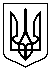 БЕРЕЗОВОБАЛКІВСЬКА ГІМНАЗІЯ ІМЕНІ ТАРАСА ГРИГОРОВИЧА ШЕВЧЕНКА ВІЛЬШАНСЬКОЇ СЕЛИЩНОЇ РАДИ«ЗАТВЕРДЖЕНО»Протокольним рішенням уповноваженої особи№ 11 від 27.12.2023 р.С.Ю. Керамова ТЕНДЕРНА ДОКУМЕНТАЦІЯпо процедурі ВІДКРИТІ ТОРГИ (з особливостями)на закупівлю ТоваруДК 021:2015 - 15550000-8 Молочні продукти різні (Молоко жирність 2,5%, сметана 20% жирності, йогурт 3.2 % жирності, кефір 2,5% жирності)с. Березова Балка 2023 рікДодатки: - Додаток 1 «Перелік документів та інформації для підтвердження відповідності учасника кваліфікаційним критеріям»  ;- Додаток 2 «Інформація про необхідні технічні, якісні та кількісні характеристики предмета закупівлі (технічні вимоги)» ;- Додаток 3 «Місце поставки» ;- Додаток 4 «Форма ТЕНДЕРНА ПРОПОЗИЦІЯ» ;- Додаток 5 «Проєкт Договору»  ;- Додаток 6 «Лист-згода» Додаток 1до тендерної документаціїПЕРЕЛІК ДОКУМЕНТІВ ТА ІНФОРМАЦІЇ ДЛЯ ПІДТВЕРДЖЕННЯ ВІДПОВІДНОСТІ УЧАСНИКА КВАЛІФІКАЦІЙНИМ КРИТЕРІЯМ до закупівлі ДК 021:2015 - 15550000-8 Молочні продукти різні (Молоко 2,5% жирності, сметана 20% жирності, йогурт 3.2 % жирності, кефір 2,5% жирності)1. Кваліфікаційні вимоги до учасника процедури закупівлі*У разі участі об’єднання учасників підтвердження відповідності кваліфікаційним критеріям здійснюється з урахуванням узагальнених об’єднаних показників кожного учасника такого об’єднання на підставі наданої об’єднанням інформації. *Недотримання учасником переліку та форм витребуваних документів буде розцінено замовником як невідповідність тендерної пропозиції такого учасника умовам тендерної документації та стане підставою для відхилення його тендерної пропозиції.2. Підтвердження відповідності учасника вимогам, визначеним у пункті 47 Особливостей.Замовник не вимагає від учасника процедури закупівлі під час подання тендерної пропозиції в електронній системі закупівель будь-яких документів, що підтверджують відсутність підстав, визначених у пункті 47 Особливостей (крім абзацу чотирнадцятого цього пункту), крім самостійного декларування відсутності таких підстав учасником процедури закупівлі відповідно до абзацу шістнадцятого пункту 47 Особливостей.Учасник процедури закупівлі підтверджує відсутність підстав, зазначених в пункті 47 Особливостей (крім підпунктів 1 і 7, абзацу чотирнадцятого цього пункту), шляхом самостійного декларування відсутності таких підстав в електронній системі закупівель під час подання тендерної пропозиції.Замовник самостійно за результатами розгляду тендерної пропозиції учасника процедури закупівлі підтверджує в електронній системі закупівель відсутність в учасника процедури закупівлі підстав, визначених підпунктами 1 і 7 цього пункту.Учасник повинен надати довідку у довільній формі щодо відсутності підстави для відмови учаснику процедури закупівлі в участі у відкритих торгах, встановленої в абзаці 14 пункту 47 Особливостей. Учасник процедури закупівлі, що перебуває в обставинах, зазначених у цьому абзаці, може надати підтвердження вжиття заходів для доведення своєї надійності, незважаючи на наявність відповідної підстави для відмови в участі у відкритих торгах. Для цього учасник (суб’єкт господарювання) повинен довести, що він сплатив або зобов’язався сплатити відповідні зобов’язання та відшкодування завданих збитків. Якщо замовник вважає таке підтвердження достатнім, учаснику процедури закупівлі не може бути відмовлено в участі в процедурі закупівлі.Якщо на момент подання тендерної пропозиції учасником в електронній системі закупівель відсутня технічна можливість підтвердження учасником відсутності окремих підстав, зазначених у пункті 47 Особливостей, шляхом самостійного декларування в електронній системі, то факт подання тендерної пропозиції вважається самостійним декларуванням відсутності таких підстав для відмови йому в участі в торгах за вимогами пункту 47 Особливостей.У разі коли учасник процедури закупівлі має намір залучити інших суб’єктів господарювання як субпідрядників/співвиконавців в обсязі не менш як 20 відсотків вартості договору про закупівлю у разі закупівлі робіт або послуг для підтвердження його відповідності кваліфікаційним критеріям відповідно до частини третьої статті 16 Закону (у разі застосування таких критеріїв до учасника процедури закупівлі), замовник перевіряє таких суб’єктів господарювання щодо відсутності підстав, визначених пунктом 47 Особливостей.Переможець процедури закупівлі у строк, що не перевищує чотири дні з дати оприлюднення в електронній системі закупівель повідомлення про намір укласти договір про закупівлю, повинен надати замовнику шляхом оприлюднення в електронній системі закупівель документи, що підтверджують відсутність підстав, зазначених у підпунктах 3, 5, 6 і 12 та в абзаці чотирнадцятому пункту 47 Особливостей, а саме:- довідку, видану Департаментом інформатизації МВС України (територіальним органом з надання сервісних послуг МВС України), щодо (не)притягнення до кримінальної відповідальності, відсутність (наявність) судимості, що містить інформацію станом не раніше місячної давнини (30 днів) відносно дати кінцевого строку подання тендерних пропозицій. Зазначена довідка надається щодо осіб (особи), визначених у підпунктах 5, 6 пункту 47 Особливостей; або витяг з інформаційно-аналітичної системи «Облік відомостей про притягнення особи до кримінальної відповідальності та наявності судимості», виданий Департаментом інформатизації МВС України (територіальним органом з надання сервісних послуг МВС України),  щодо (не)притягнення до кримінальної відповідальності, відсутності (наявності) судимості. Витяг надається щодо особи (осіб), визначених у підпунктах 5, 6, 12 пункту 47 Особливостей. Замовник може перевірити витяг на офіційному сайті електронних адміністративних послуг МВС України за посиланням  https://vytiah.mvs.gov.ua/;- довідку, складену учасником у довільній формі, що підтверджує відсутність підстави, передбаченої підпунктом 12 пункту 47 Особливостей;- довідку, складену учасником у довільній формі, що підтверджує відсутність підстави, передбаченої в абзаці чотирнадцятому пункту 47 Особливостей, або інформація у довільній формі, що підтверджує вжиття заходів для доведення надійності учасника, згідно абзацу чотирнадцятому пункту 47 Особливостей.Замовник самостійно перевіряє інформацію (за посиланням https://corruptinfo.nazk.gov.ua/) щодо відповідальності керівника учасника/переможця процедури закупівлі, фізичної особи, яка є учасником/переможцем процедури закупівлі, за вчинення корупційного правопорушення або правопорушення, пов’язаного з корупцією (підпункт 3 пункту 47 Особливостей).Учасник додатково в складі тендерної пропозиції повинен надати (завантажити в електронну систему закупівель) гарантійний лист (складений учасником в довільній формі) про те, що у разі перемоги в відкритих торгах, як учасник-переможець, надасть/завантажить замовнику документи, що підтверджують відсутність підстав для відмови в участі у процедурі закупівлі, визначені Законом, Особливостями та Додатком 1 до тендерної документації в строки, передбачені Законом та тендерною документацією.Замовник не вимагає документального підтвердження публічної інформації, що оприлюднена у формі відкритих даних згідно із Законом України “Про доступ до публічної інформації” та/або міститься у відкритих публічних електронних реєстрах, доступ до яких є вільним, або публічної інформації, що є доступною в електронній системі закупівель, крім випадків, коли доступ до такої інформації є обмеженим на момент оприлюднення оголошення про проведення відкритих торгів.Якщо на момент подання переможцем документів, що підтверджують відсутність підстав, визначених пунктом 47 Особливостей і які вимагаються замовником в тендерній документації, будуть міститись у відкритих єдиних державних реєстрах, доступ до яких є вільним, то такий переможець може замість таких документів надати лист-пояснення в довільній формі, за власноручним підписом уповноваженої особи переможця та завірений печаткою (у разі наявності), в якому зазначає законодавчі підстави ненадання таких документів та адреси відповідних сайтів.3. Інші документи, що вимагаються замовникомЯкщо будь-який із документів не може бути наданий з причин його втрати чинності або зміни форми, назви тощо, учасник надає інший рівнозначний документ або письмове пояснення.Додаток 2до тендерної документаціїІНФОРМАЦІЯ ПРО НЕОБХІДНІ ТЕХНІЧНІ, ЯКІСНІ ТА КІЛЬКІСНІ ХАРАКТЕРИСТИКИ ПРЕДМЕТА ЗАКУПІВЛІ (ТЕХНІЧНІ ВИМОГИ)до закупівлі ДК 021:2015 - 15550000-8 Молочні продукти різні (Молоко 2,5 % жирності, сметана 20% жирності, йогурт 3.2 %жирності, кефір 2,5% жирності)Сметана 20% жирності, натуральна,  фасована в тару не менше 0.500 г. Зовнішній вигляд і консистенція: однорідна маса з глянсуватою поверхнею, в міру густа, не рідка. Смак і запах: чистий, кисломолочний; з присмаком і ароматом властивим пастеризованому продукту, без сторонніх присмаків і запахів. Колір: білий з кремовим відтінком, рівномірний за всією масою. Не допускається в складі сметани - синтетичних барвників, ароматизаторів, підсилювачів смаку, консервантів (в т.ч. нітрату калія), рослинних або інших жирів немолочного походження. Товар не повинен містити генетично модифіковані організми (ГМО), що обов’язково відображається на етикетці маркуванням «без ГМО».Тара та пакувальні матеріали, які застосовують для пакування сметани, повинні бути непошкоджені, чисті, сухі, без стороннього запаху і відповідати вимогам чинної нормативної документації. На кожній одиниці фасування повинна бути наступна інформація: назва харчового продукту, назва та адреса підприємства-виробника, вага нетто, склад, чіткий відбиток дати виготовлення (число, місяць, рік), термін придатності та умови зберігання, дані про харчову та енергетичну цінність. Залишковий термін придатності на момент постачання товару не менше 90% загального терміну зберігання. Термін зберігання не більше 14 діб від дати виробництва.Товар повинен бути виготовлений у відповідності до умов ДСТУ 4418:2005, що діє на момент проведення процедури закупівлі.Йогурт 3,2 % жирності, натуральний, повинен складатися з молока коров’ячого і закваски для йогурту. Зовнішній вигляд і консистенція: однорідна, ніжна маса з порушеним або непорушеним згустком, в міру щільна, без газоутворення; з частками внесених добавок або наповнювачів, які розподілені за всією масою йогурту або шарами. Смак і запах: чистий, кисломолочний; без сторонніх присмаків і запахів, у міру солодкий, з присмаком відповідного наповнювача або ароматизатора. Колір: обумовлений кольором застосованого наповнювача. Допустимо наповнювач з фруктів або ягід, без консервантів, без ГМО. Фасування: в заводській упаковці з плівки масою не менше 0.450 г. На кожній одиниці фасування повинна бути наступна інформація: назва харчового продукту, назва та адреса підприємства-виробника, вага нетто, склад, дата виготовлення, термін придатності та умови зберігання, дані про харчову та енергетичну цінність.Товар повинен мати посвідчення якості (декларацію виробника). Залишковий термін придатності на момент постачання товару не менше 90% загального терміну зберігання. Термін зберігання не більше 14 діб від дати виробництва. Товар повинен бути виготовлений у відповідності до умов ДСТУ або ТУ У Виробника, що діє на момент проведення процедури закупівлі.Кефір 2,5% жирності – натуральний, зовнішній вигляд і консистенція: однорідна, в'язка, з порушеним або непорушеним згустком (залежно від технології виробництва). Смак і запах: чистий, кисломолочний; смак щипкий, без сторонніх присмаків і запахів. Колір: молочно-білий, рівномірний за всією масою. Не допускається в складі кефіру - синтетичних барвників, ароматизаторів, підсилювачів смаку, консервантів (в т.ч. нітрату калія), рослинних або інших жирів немолочного походження. Товар не повинен містити генетично модифіковані організми (ГМО), що обов’язково відображається на етикетці маркуванням «без ГМО». Фасування: в заводській упаковці з плівки масою 0.900 л. На кожній одиниці фасування повинна бути наступна інформація: назва харчового продукту, назва та адреса підприємства-виробника, вага нетто, склад, дата виготовлення, термін придатності та умови зберігання, дані про харчову та енергетичну цінність. Товар повинен мати посвідчення якості (декларація виробника) .Залишковий термін придатності на момент постачання товару не менше 90% загального терміну зберігання. Термін зберігання не більше 14 діб від дати виробництва.Товар повинен бути виготовлений у відповідності до умов ДСТУ або ТУ У Виробника, що діє на момент проведення процедури закупівлі. Молоко  2,5 % жирності -Молоко коров’яче питне ультрапастеризоване жирністю не менше 2,5 % у тетро паках, ємністю по 1 літру. Молоко має бути білого, із злегка жовтуватим кольором, однорідної не тягучої консистенції, без осаду, без сторонніх не властивих свіжому молоку смаком і запахом, упаковане в упаковку тетра-пак, дефекти недопустимі. Товар, що постачається повинен мати необхідні сертифікати якості виробника, реєстраційне посвідчення та висновок державної санітарно - епідеміологічної експертизи, або інший подібний документ, що підтверджує відповідність товару вимогам, встановленим до нього загальнообов’язковими на території України нормами і правилами, повинен бути оформлений відповідно до вимог законодавства України. Без ГМО. На кожній одиниці фасування повинна бути наступна інформація: назва харчового продукту, назва та адреса підприємства – виробника, вага нетто, склад, дата виготовлення, термін придатності та умови зберігання. Товар повинен мати відповідне пакування, яке забезпечує цілісність товару та збереження його якості під час транспортування.   Термін придатності на момент постачання не повинен бути менше 80% від загального терміну придатності.Товар повинен відповідати показникам безпечності та якості для харчових продуктів, що передбачені чинним законодавством, в тому числі згідно Закону України "Про основні принципи та вимоги до безпечності якості харчових продуктів",вказаному ДСТУВимоги до постачальника 1. Продукція харчової промисловості повинна постачатися з дотриманням вимог: - товар перевозиться в автомобілях-фургонах з термобудкою або авторефрижераторах з дотриманням температурного режиму згідно з наказом Міністерства транспорту України №363 від 14 жовтня 1997р. «Про затвердження Правил перевезень вантажів автомобільним транспортом в Україні»;- транспортні засоби, якими перевозитеся товар повинні бути чисті та продезінфіковані;- поставку товару Учасник здійснює своїм (власним чи орендованим) транспортом протягом дії договору за узгодженим графіком;- поставка продукції повинна здійснюватися відповідно до заявок в навчальні заклади, починаючи з 7:30 і не пізніше 12.00 години дня поставки;- поставка виконується транспортом, який повинен проходити санітарну обробку не рідше 1 разу на 10 днів (в складі тендерної пропозиції Учасник надає документи, що підтверджують своєчасність проходження санітарної обробки); - працівники складу, водії та особи, які супроводжують товар у дорозі і виконують навантажувально-розвантажувальні роботи повинні мати особисту медичну книжку з результатами проходження обов'язкових медичних оглядів та допущені до работи. Скановані кольорові копії оригіналів особистих медичних книжок працівників Учасника, що зазначені в довідці про наявність у Учасника достатньої кількості найманих працівників, за формою затвердженою Наказом Міністерства охорони здоров’я України №150 від 21.02.2013 з відміткою про своєчасне проходження медичного огляду та допущеня до роботи на відповідній посаді, подаються Учасниками у складі тендерної пропозиції учасниками;- Учасник забезпечує таке пакування товару, яке необхідне для запобігання його пошкодженню або псуванню під час транспортування до кінцевого пункту призначення;- згідно з Законом України «Про основні принципи та вимоги до безпечності та якості харчових продуктів» Учасник має бути оператором зареєстрованих потужностей (об'єктів), які він використовує у господарській діяльності. 2. Учасник у складі тендерної пропозиції повинен надати скан-копії оригіналів документів, чинних на кінцеву дати подання пропозицій, що підтверджують правові підстави проведення дезінфекції автотранспорту, який буде задіяний для постачання товарів, а також актів виконання дезінфекційних робіт на даному автотранспорті, за останні два місяці до кінцевої дати подання пропозицій.3. Учасник у складі тендерної пропозиції повинен надати скан-копію договору про надання послуг санітарної обробки приміщень, виробничих та/або складських, чинний на кінцеву дати подання пропозицій. З наданням підтверджуючих документів про проходження такої обробки (акти проведення санітарної обробки за останні два місяці до закінчення строку подання пропозиції). У разі, якщо Учасник проводить санітарну обробку своїми силами, надати скан-копії оригіналів документів, чинних на кінцеву дати подання пропозицій, що підтверджують правові підстави проведення дезінфекції складських та виробничих приміщень Учасника, а також Акти виконання дезінфекційних робіт за останні два місяці до кінцевої дати подання пропозиції Учасника.4. Учасник визначає ціну на товар, який він пропонує поставити за Договором, з урахуванням податків і зборів, що сплачуються або мають бути сплачені, а також витрат на страхування, транспортування, завантажування, розвантажування та інших витрат, визначених законодавством.5. Якість товару при поставці повинна бути підтверджена відповідною документацією, яка додається до кожної видаткової накладної. Гарантія якості має діяти протягом строку, встановленого виробником товару та вказаного на упаковці товару.6. Товар повинен відповідати вимогам законодавства про безпечність та окремі показники якості харчових продуктів, згідно Законом України «Про основні принципи та вимоги до безпечності та якості харчових продуктів», та ін.7. Учасник у складі тендерної пропозиції повинен надати гарантійний лист щодо якості товару, який постачається та своєчасності його доставки до кожного закладу Замовника відповідно до дислокації.8. Учасник надає у складі своєї пропозиції Довідку у довільній формі (на фірмовому бланку, за підписом уповноваженої особи Учасника) з інформацією по запропонований товар (документальне підтвердження відповідності технічним вимогам документації) з детальним описом якісних та функціональних характеристик товару, його екологічної чистоти та країни походження у визначеній послідовності: назва; повна назва виробника; вид розфасовки (тара); основні характеристики; спосіб і термін зберігання.9. Якість запропонованого товару підтверджується посвідченням якості (або декларацєю виробника), де вказується дата виготовлення на підприємстві, час виготовлення і термін реалізації в годинах, умови зберігання (скан-копії оригіналів документів, подаються в складі тендерної пропозиції). При постачанні товару копії супровідних документів надаються на кожну партію товару. 10. Відбір товару на лабораторні дослідження проводиться на першу вимогу Замовника та проводиться за рахунок постачальника (надати гарантійний лист).11. Учасник повинен надати протоколи контрольних випробувань харчової продукції, виданих відповідною акредитованою лабораторією, щодо оцінки відповідності товару, що пропонує Учасник, вимогам нормативних документів за основними показниками: органолептичні та фізико - хімічні, наявність немолочних жирів та білків, антибіотиків, меламіну, афлотоксинів М1, вміст цукрів, ГМО, пестицидів (гептахлор, гексахлоран, ГХЦГ (гамма-ізомер), (альфа-ізомер)), виданих не раніше, тримісячної  давнини до кінцевого строку подання тендерних пропозицій. Надати атестат акредитації лабораторії з додатком та договір з цією лабораторією яка надала цей протокол/и чинні на дату кінцевого строку подання тендерних пропозицій.12. Якщо Учасник безпосередньо не займається виробництвом товару, що пропонується, він повинен надати у складі тендерної пропозиції гарантійний лист Виробника (представництва, філії, дистриб'ютора Виробника), яким підтверджується можливість поставки товару, який є предметом закупівлі цих торгів у кількості, зі строком придатності та в терміни поставки, визначені Замовником у тендерній документації з посиланням на оголошення про закупівлю.13. Учасник надає у складі своєї тендерної пропозиції скан-копії оригіналу договору про надання державних ветеринарно-санітарних послуг (послуги по проведенню ветеринарно-санітарного контролю та нагляду) для продукції тваринного походження, чинного на момент кінцевої дати подання тендерних пропозиції, та актів надання санітарно-ветеринарних послуг за останні два місяці до кінцевої дати подання пропозиції..14. Відповідно до Закону України «Про основні принципи та вимоги до безпечності та якості харчових продуктів» та Закону України «Про забезпечення санітарного та епідеміологічного благополуччя населення» учасник повинен надати в складі тендерної пропозиції підтвердження здійснення процедури виявлення бактеріального забруднення середовища життєдіяльності людини методом змивів на наявність та/або відсутність бактерії групи кишкової палички (санітарно - мікробіологічне дослідження), з поверхні яка контактує з харчовими продуктами, зокрема: кузова автотранспорту з середини; столів для фасування та/або пакування; холодильних та/або морозильних камер; тари що застосовується для перевезення продуктів харчування. Також надати договір з підприємством/установою/організацією що проводила таке дослідження.15. Усі документи, за винятком сканованих оригіналів, виданих іншими установами, повинні бути завірені підписом уповноваженої особи Учасника.16. Якщо будь-який із документів не може бути наданий з причин його втрати чинності або зміни форми, назви, учасник надає інший рівнозначний документ та письмове пояснення з посиланням на відповідні норми законодавства.Додаток 3до тендерної документаціїМісце поставки  для закупівлі ДК 021:2015 - 15550000-8 Молочні продукти різні (Молоко 2,5 % жирності, сметана 20% жирності, йогурт 3, 2,% жирності, кефір 2,5% жирності)Додаток 4до тендерної документаціїФормаТЕНДЕРНА ПРОПОЗИЦІЯ(подається на фірмовому бланку Учпсника)	Ми, (найменування Учасника), надаємо свою тендерну пропозицію щодо участі в процедурі закупівлі ДК 021:2015 - 15550000-8 Молочні продукти різні (Молоко 2,5 % жирності, сметана 20% жирності, йогурт 3,2% жирності, кефір 2,5% жирності), згідно з технічними та іншими вимогами Замовника. Вивчивши тендерну документацію та інформацію про необхідні технічні, якісні та кількісні характеристики на виконання зазначеного вище, маємо можливість та погоджуємося виконати вимоги Замовника та Договору на умовах, зазначених у цій пропозиції, за цінами, вказаними в таблиці: *- необхідно зазначити "з ПДВ"(якщо Учасник є платником ПДВ) або "без ПДВ" (якщо Учасник не є платником ПДВ).1. Ціни вказуються з урахуванням всіх витрат на транспортування, навантаження та розвантаження, страхування та інші витрати, сплату податків і зборів тощо.2. У разі визначення нас переможцем та прийняття рішення про намір укласти договір про закупівлю, ми візьмемо на себе зобов'язання виконати всі умови, передбачені договором.3. Ми погоджуємося дотримуватися умов цієї пропозиції протягом 120 днів із дати кінцевого строку подання тендерних пропозиції.4. Ми погоджуємося з умовами, що ви можете відхилити нашу чи всі тендерні пропозиції згідно з умовами тендерної документації та розуміємо, що Ви не обмежені у прийнятті будь-якої іншої пропозиції з більш вигідними для Вас умовами.  5. Ми розуміємо та погоджуємося, що Ви можете відмінити процедуру закупівлі у разі наявності обставин для цього згідно із Законом. 6. Якщо нас буде визначено переможцем закупівлі, ми беремо на себе зобов’язання підписати договір із Замовником не пізніше ніж через 15 днів з дня прийняття рішення про намір укласти договір про закупівлю та не раніше ніж через 5 днів з дати оприлюднення на веб-порталі Уповноваженого органу повідомлення про намір укласти договір про закупівлю. 7. Зазначеним нижче підписом ми підтверджуємо повну, безумовну і беззаперечну згоду з усіма умовами проведення процедури закупівлі, визначеними в тендерній документації. Примітка: 1. Учасники повинні дотримуватись встановленої форми.2. Внесення в форму «Тендерна пропозиція» будь-яких змін неприпустимо.** Тендерна пропозиція подається у сканованому вигляді за підписом уповноваженої посадової особи Учасника, та скріплена печаткою. Ця вимога не стосується учасників, які здійснюють діяльність без печатки згідно з чинним законодавством, за винятком оригіналів чи нотаріально завірених документів, виданих учаснику іншими організаціями (підприємствами, установами). Повноваження щодо підпису документів тендерної пропозиції Учасника процедури закупівлі підтверджується випискою з протоколу засновників, наказом про призначення, довіреністю, дорученням або іншим документом, що підтверджує повноваження посадової особи Учасника на підписання документів. Відповідальність за помилки друку у документах, наданих Замовнику через електронну систему закупівель та підписаних відповідним чином, несе Учасник.Замовник не приймає до розгляду тендерну пропозицію, ціна якої є вищою, ніж очікувана вартість предмета закупівлі, визначена замовником в оголошенні про проведення відкритих торгів.Додаток 5до тендерної документаціїДОГОВІР № ______про закупівлюс. Березова Балка                                     	                                «____» __________ 202__року             Березовобалківська гімназія імені Т.Г. Шевченка Вільшанської селищної ради Кіровоградської області, в особі директора  Мояла Олександра Валентиновича,  що діє на підставі Статуту(далі – «Покупець»), з однієї сторони, та ________________________ в особі ____________________ (далі – «Постачальник»), що діє на підставі ____________,з іншої сторони, далі разом іменовані «Сторони» керуючись Бюджетним, Цивільним та Господарським кодексами України, Постановою Кабінету Міністрів України від 12 жовтня 2022 р. № 1178 «Про затвердження особливостей здійснення публічних закупівель товарів, робіт і послуг для замовників, передбачених Законом України “Про публічні закупівлі”, на період дії правового режиму воєнного стану в Україні та протягом 90 днів з дня його припинення або скасування» уклали цей договір про таке (далі - Договір):I. ПРЕДМЕТ ДОГОВОРУ1.1. Постачальник зобов'язується в порядку та на умовах, визначених цим Договором, а також чинним законодавством України, протягом 2024 року поставити покупцю товар за визначеним предметом закупівлі код за ДК 021:2015 – 15550000-8: молочні продукти різні (молочні продукти різні) (далі – «Товар»), а Покупець – прийняти і оплатити такий Товар.1.2. Найменування, кількість та ціна Товару визначаються в специфікації (далі – Додаток № 1) до Договору, що є невід’ємною частиною цього Договору.1.3. Обсяги закупівлі Товару можуть бути зменшені залежно від реального фінансування видатків чи потреб Покупця у Товарі, що підлягає поставці за цим Договором.II. ЯКІСТЬ ТОВАРІВ2.1. Товар, що поставляється в порядку та на умовах Договору, відповідає вимогам чинних нормативних правових актів та нормативних документів щодо показників якості та безпеки харчових продуктів тваринного походження, упаковки, маркування, транспортування, зберігання.2.2. Товар, що поставляється, повинен мати необхідну супровідну документацію про якість на кожну партію товару (декларацію про відповідність, сертифікат відповідності чи свідоцтво про визнання відповідності, висновок державної санітарно-епідеміологічної експертизи, ветеринарну довідку чи ветеринарне свідоцтво, сертифікат якості тощо).2.3. Відповідальність за якість Товару несе безпосередньо Постачальник.2.4. Товар поставляється Покупцю з гарантією того, що він є придатним до споживання протягом строку, що визначений виробником на упаковці Товару чи в супровідній документації, з таким розрахунком, щоб він міг бути фактично використаний за призначенням до спливу цього строку. 2.5. Товар поставляється у споживчій тарі (пакуванні), що відповідає вимогам чинного законодавства та забезпечує цілісність, товарний вигляд, а також якість та безпеку під час транспортування і зберігання. До складу пакувального матеріалу не повинні входити високотоксичні речовини, що володіють кумулятивними властивостями і специфічною дією на організм (канцерогенність, мутагенність, алергенність та ін). Пакувальний матеріал не повинен змінювати органолептичні і фізіологічні властивості продукції, а також виділяти шкідливі речовини в кількостях, що перевищують допустимі з гігієнічної точки зору рівні міграції.2.6. Маркування Товару повинно відповідати діючим стандартам та вимогам законодавства України.2.7. Якщо поставлений Товар не буде відповідати своїм якісним характеристикам, Постачальник зобов’язаний замінити товар або здійснити додаткову його поставку своїми силами і за свій рахунок протягом 1 (однієї) доби з моменту отримання повідомлення від Покупця. У разі невиконання даної умови Постачальнику направляється претензійний лист.2.8. У випадку, якщо поставлений Товар виявиться дефектним, неякісним, або таким, що не відповідає умовам цього Договору, або у разі недопоставки чи недотримання строків поставки, складається акт бракеражної комісії/пояснювальна записка, на підставі, якого Постачальнику направляється претензійний лист.У разі 3 (трьох) зафіксованих належним чином вищезазначених випадків Покупець має право розірвати Договір в односторонньому порядку відповідно до чинного законодавства України.2.9. Постачальник може покращити якість товару за умови, що таке покращення не призведе до збільшення суми, визначеної в договорі.2.10. Покупець має право перевіряти якість Товарів та (або) проводити незалежну експертизу якості товарів. Витрати на експертизу якості здійснюються за рахунок Постачальника. У разі виникнення потреби в перевірці якості, покупець за 2 (два) робочих дня до проведення експертизи письмово повідомляє про це Постачальника із зазначенням органу, який буде здійснювати контроль якості.III. ЦІНА ДОГОВОРУ3.1. Ціна цього договору становить__________________________ гривень ________, у тому числі ПДВ _________ грн. Ціни на товар встановлюються в національній валюті України з урахуванням податків та зборів, що сплачуються або мають бути сплачені, витрат на транспортування, страхування, навантаження, розвантаження, сплату митних тарифів, усіх інших витрат.IV. ПОРЯДОК ЗДІЙСНЕННЯ ОПЛАТИ4.1 Порядок розрахунків: безготівковий згідно наданих постачальником рахунку та накладної після поставки товару протягом 20 календарних днів (після пред'явлення Учасником-переможцем належно оформленої у встановленому чинним законодавством порядку товарно-транспортної накладної, яка повинна містити відбиток печатки (крім Учасників-переможців, що здійснюють діяльність без печатки згідно з чинним законодавством) та підпис Учасника-переможця).4.2. До товарно-транспортної накладної в обов’язковому порядку додається посвідчення якості та/або декларація виробника.4.3. Допускається відтермінування платежу за фактично поставлену партію Товару протягом 20 календарних днів.V. ПОСТАВКА ТОВАРІВ5.1. Поставка здійснюється двічі на тиждень у Березовобалківську гімназію імені Т.Г. Шевченка Вільшанської селищної ради та її підпорядковані філії .             5.2. Поставка товару повинна здійснюватися спеціальним автотранспортом для перевезення товарів відповідної категорії. Всі працівники Постачальника, що супроводжують товар та здійснюють завантаження та розвантаження, повинні мати медичну книжку встановленого зразка з відмітками проходження медогляду та санітарний одяг ( халат, рукавиці).5.3.Поставка кожної партії товару здійснюється на підставі замовлення Замовника. В замовленні вказується необхідний асортимент товару, кількість товару, дата поставки.
Оформлення замовлення Замовником можливе по факсу, телефон чи в інший спосіб.Замовник зобов’язаний  надати Постачальнику замовлення не пізніше, ніж за 7 днів до моменту поставки.5.4.Постачальник зобов'язаний на протязі 3 днів з моменту отримання
замовлення, будь-яким способом, повідомити Замовника про готовність до поставки товару на протязі строку вказаного в замовленні або перенесення строків поставки, а також про наявність в Постачальника необхідної кількості товару та замовленого асортименту.5.5.Витрати, щодо завантаження та розвантаження товару в місце призначення, відшкодовуються  Постачальником.5.6.Замовник зобов'язаний у строк, погоджений сторонами, прийняти поставлений
товар.5.7.Датою поставки товару Замовнику вважається дата підписання Постачальником і Замовником видаткової накладної.5.8.Отримання товару Замовником здійснюється його представником на підставі належно оформлених документів.5.9.  Прийом Товарів відповідно до кількості та асортименту здійснюється Замовником в момент отримання Товару.5.9.1. Прийом Товарів відповідно до якості здійснюється Замовником відповідно до документів, наданих  Постачальником.5.9.2. Факт прийому Замовником Товарів за кількістю, асортиментом та якістю засвідчується підписом представників Замовника та Постачальника на видатковій накладній. В разі недостачі чи невідповідності якості товарів, представниками обох Сторін складається відповідний акт, який є підставою для зниження суми платежу за партію товару або його заміни. У разі складання 2 і більше актів про поставку неякісного товару Замовник розриває договір.5.11. При виникненні претензій по недопоставці товару Постачальник повинен провести допоставку протягом доби з дня отримання претензій.VI. ПРАВА ТА ОБОВ’ЯЗКИ СТОРІНПокупець зобов’язаний: 6.1.1. Своєчасно та в повному обсязі сплачувати за поставлені товари;Приймати поставлені товари згідно з видатковим накладними.Покупець бере на себе зобов'язання, щодо виконання умов Договору тільки в разі затвердження належним чином кошторисних призначень та в рамках фактичних надходжень коштів.6.2. Покупець має право:6.2.1. Достроково розірвати цей Договір у разі невиконання зобов’язань Постачальником, повідомивши про це його не менше ніж за 15 календарних днів. 6.2.2. Контролювати поставку товарів у строк, встановлений цим Договором .6.2.3. Зменшувати обсяг закупівлі товарів та загальну вартість цього Договору залежно від реального фінансування видатків. У такому разі Сторони вносять відповідні зміни до цього Договору;6.2.4. Повернути видаткову накладну Постачальнику без здійснення оплати в разі неналежного оформлення документу (відсутність печатки, підписів тощо).6.2.5. У разі поставки Постачальником Товару нижчої якості, ніж вимагається стандартом чи технічними умовами, Покупець має право відмовитися від прийняття і оплати Товару.6.2.6. У разі 3 (трьох) зафіксованих випадків, визначених у п. 2.8. цього Договору, Покупець має право розірвати Договір в односторонньому порядку відповідно до чинного законодавства України.6.3. Постачальник зобов’язаний: 6.3.1. Забезпечити поставку товарів у строки, встановлені цим Договором.6.3.2. Забезпечити поставку товарів, якість яких відповідає вимогам відповідних стандартів або технічних умов.6.3.3. Постачальник зобов’язаний передати Покупцеві товар, на який встановлено строк придатності, з таким розрахунком, щоб він міг бути використаний за призначенням  до спливу цього строку.6.4.Постачальник має право: 6.4.1. Своєчасно та в повному обсязі отримувати плату за поставлені товари;6.4.2. На дострокову поставку товарів за письмовим погодженням Покупця;6.4.3. У разі невиконання зобов’язань Покупцем Постачальник має право достроково розірвати цей Договір, повідомивши про це Покупця не менше ніж за 15 календарних днів.ВІДПОВІДАЛЬНІСТЬ СТОРІН7.1. У разі невиконання або неналежного виконання своїх зобов’язань за цим Договором Сторони несуть відповідальність, передбачену чинним законодавством України та цим Договором.7.2. У разі невиконання або несвоєчасного виконання зобов'язань за даним Договором Постачальник несе відповідальність:- за поставку Товару неналежної якості (зокрема якщо Товар не відповідає Свідоцтву про якість) - Постачальник сплачує Покупцю штраф у розмірі 20% від вартості неякісного Товару, при цьому проводить заміну неякісного Товару;- за несвоєчасну поставку, за невиконання поставки, за невідповідність поставленого Товару замовленню, а також поставку Товару не повної комплектності Постачальник сплачує неустойку у розмірі 30% від вартості Товару;- у разі невиконання Постачальником умов Договору, що призвело до дострокового його розірвання, Постачальник сплачує неустойку в розмірі 15% від суми недопоставленого по Договору Товару.7.3. Постачальник несе відповідальність за додержання вимог та термінів зберігання Товару.Покупець несе відповідальність за додержання вимог та термінів зберігання Товару з моменту його отримання.VIII. ОБСТАВИНИ НЕПЕРЕБОРНОЇ СИЛИ9.1. Сторони звільняються від відповідальності за невиконання або неналежне виконання зобов’язань за цим Договором у разі виникнення зобов’язань за цим Договором у разі виникнення обставин непереборної сили, які не існували під час укладання Договору та виникли поза волею Сторін (аварія, катастрофа, стихійне лихо, епідемія, епізоотія, війна тощо).8.2. Сторона, що не може виконувати зобов’язання за цим Договором унаслідок дії обставин непереборної сили, повинна не пізніше ніж протягом 1 дня з моменту їх виникнення повідомити про іншу Сторону у письмові формі.9.3. Доказом виникнення обставин непереборної сили та строку їх дії є відповідні документи, які видаються уповноваженим державним органом відповідно до діючого законодавства.9.4. У разі коли строк дії обставин непереборної сили продовжується більше ніж 7 днів, кожна зі Сторін в установленому порядку має право розірвати цей Договір.ВИРІШЕННЯ СПОРІВ10.1. У випадку виникнення спорів або розбіжностей Сторони зобов’язуються вирішувати їх шляхом взаємних переговорів та консультацій.10.2.Договір може бути розірваний будь-якою із Сторін в односторонньому порядку у разі невиконання або неналежного виконання іншою Стороною своїх зобов’язань за Договором з повідомленням іншої Сторони, яке має бути отримано нею не менше ніж за 15 календарних днів до дня розірвання Договору. 10.3. У разі недосягнення Сторонами згоди спори вирішуються у судовому порядку за встановленою чинним законодавством України підвідомчістю та підсудністю такого спору.Х. СТРОК ДІЇ ДОГОВОРУ11.1. Цей Договір набирає чинності з ____________ до 31.12.2024 року включно.11.2. Цей Договір укладається і підписується у двох оригінальних примірниках, що мають однакову юридичну силу, з яких один примірник знаходитися у Постачальника, другий – у Покупця.11.3. Відповідно до частини п’ятої статті 36 Закону України «Про публічні закупівлі» дія цього Договору може продовжуватися на строк, достатній для проведення процедури закупівлі на початку наступного року, в обсязі, що не перевищує 20 відсотків суми, визначеної в Договорі, укладеному в попередньому році, якщо видатки на цю мету затверджено в установленому порядку.ХІ. ІНШІ УМОВИ    11.1. Зміни та доповнення до цього Договору мають юридичну силу за умов, якщо вони, оформлені письмово, зареєстровані і підписані уповноваженими представниками Сторін, завірені печатками, а у разі їх відсутності власним підписом керівників.Істотні умови договору про закупівлю не можуть змінюватися після його підписання до виконання зобов'язань Сторонами в повному обсязі, крім випадків:1) зменшення обсягів закупівлі, зокрема з урахуванням фактичного обсягу видатків Замовника. Сторони можуть внести зміни до договору про закупівлю у разі зменшення обсягів закупівлі, зокрема з урахуванням фактичного обсягу видатків Покупця, а також у випадку зменшення обсягу споживчої потреби товару. У такому випадку ціна договору про закупівлю зменшується залежно від зміни таких обсягів;2) погодження зміни ціни за одиницю товару в договорі про закупівлю у разі коливання ціни такого товару на ринку, що відбулося з моменту укладення договору про закупівлю або останнього внесення змін до договору про закупівлю в частині зміни ціни за одиницю товару. Зміна ціни за одиницю товару здійснюється пропорційно коливанню ціни такого товару на ринку (відсоток збільшення ціни за одиницю товару не може перевищувати відсоток коливання (збільшення) ціни такого товару на ринку) за умови документального підтвердження такого коливання та не повинна призвести до збільшення суми, визначеної в договорі про закупівлю на момент його укладення. У разі коливання ціни такого товару  на ринку, що відбулося з моменту укладення договору про закупівлю або останнього внесення змін до договору про закупівлю в частині зміни ціни за одиницю товару, Постачальник письмово звертається до Покупця щодо зміни ціни за одиницю товару. Наявність факту коливання ціни такого товару на ринку підтверджується довідкою або листом (завіреними копіями цих довідки або листа відповідних органів, установ, організацій, які уповноважені надавати відповідну інформацію щодо коливання ціни такого товару на ринку. До розрахунку ціни за одиницю товару приймається ціна щодо розміру ціни на товар на момент укладання Договору (з урахуванням внесених раніше змін до Договору про закупівлю) та на момент звернення до вказаних органів, установ, організацій, що підтверджує коливання (зміни) цін на ринку такого товару, що є предметом закупівлі за цим Договором;  3) покращення якості предмета закупівлі за умови, що таке покращення не призведе до збільшення суми, визначеної в Договорі про закупівлю. Сторони можуть внести зміни до договору у разі покращення якості предмета закупівлі за умови, що така зміна не призведе до зміни предмета закупівлі та відповідає тендерній документації в частині встановлення вимог та функціональних характеристик до предмета закупівлі і є покращенням його якості;4) продовження строку дії договору про закупівлю та строку виконання зобов’язань щодо передачі товару у разі виникнення документально підтверджених об’єктивних обставин, що спричинили таке продовження, у тому числі обставин непереборної сили, затримки фінансування витрат замовника, за умови що такі зміни не призведуть до збільшення суми, визначеної в договорі про закупівлю. Форма документального підтвердження об’єктивних обставин визначатиметься Покупцем у момент виникнення об’єктивних обставин (з огляду на їхні особливості) з дотриманням чинного законодавства;5) погодження зміни ціни в договорі про закупівлю в бік зменшення (без зміни кількості (обсягу) та якості товарів, робіт і послуг), у тому числі у разі коливання ціни товару на ринку. Сторони можуть внести зміни до Договору в разі узгодженої зміни ціни в бік зменшення (без зміни кількості (обсягу) та якості товарів);6) зміни ціни в договорі про закупівлю у зв’язку зі зміною ставок податків і зборів та/або зміною умов щодо надання пільг з оподаткування – пропорційно до зміни таких ставок та/або пільг з оподаткування, а також у зв’язку зі зміною системи оподаткування пропорційно до зміни податкового навантаження внаслідок зміни системи оподаткування. Сторони можуть внести зміни до Договору в разі зміни згідно із законодавством ставок податків і зборів та/або зміною умов щодо надання пільг з оподаткування – пропорційно до зміни таких ставок та/або пільг з оподаткування, а також у зв’язку зі зміною системи оподаткування пропорційно до зміни податкового навантаження внаслідок зміни системи оподаткування. Зміна ціни у зв’язку зі зміною ставок податків і зборів та/або зміною умов щодо надання пільг з оподаткування — пропорційно до зміни таких ставок та/або пільг з оподаткування, а також у зв’язку з зміною системи оподаткування пропорційно до зміни податкового навантаження внаслідок зміни системи оподаткування. Може відбуватися як в бік збільшення, так і в бік зменшення, сума Договору може змінюватися залежно від таких змін без зміни обсягу закупівлі. Підтвердженням можливості внесення таких змін будуть чинні (введені в дію) нормативно-правові акти Держави;7) зміни встановленого згідно із законодавством органами державної статистики індексу споживчих цін, зміни курсу іноземної валюти, зміни біржових котирувань або показників Platts, ARGUS, регульованих цін (тарифів), нормативів, середньозважених цін на електроенергію на ринку “на добу наперед”, що застосовуються в договорі про закупівлю, у разі встановлення в договорі про закупівлю порядку зміни ціни. Сторони можуть внести відповідні зміни в разі зміни регульованих цін (тарифів), при цьому підтвердженням можливості внесення таких змін будуть чинні (введені в дію) нормативно-правові акти  відповідного уповноваженого органу або Держави щодо встановлення регульованих цін; 8) зміни умов у зв’язку із застосуванням положень частини шостої статті 41 Закону, а саме дія договору про закупівлю може бути продовжена на строк, достатній для проведення процедури закупівлі на початку наступного року в обсязі, що не перевищує 20 відсотків суми, визначеної в початковому договорі про закупівлю, укладеному в попередньому році, якщо видатки на досягнення цієї цілі затверджено в установленому порядку. Ці зміни можуть бути внесені до закінчення терміну дії договору про закупівлю. 20 % будуть відраховуватись від початкової суми укладеного договору про закупівлю на момент укладення договору про закупівлю згідно з ціною переможця процедури закупівлі.    11.2. Сторони зобов’язуються письмово повідомляти одна одну у випадку ухвалення рішення про ліквідацію, реорганізацію або банкрутство однієї із Сторін у термін не пізніше 10 календарних днів із дати прийняття такого рішення. У ті ж терміни Сторони сповіщають одна одну про зміну поштової, юридичної адреси або банківських реквізитів.    11.3. Взаємовідносини Сторін, не передбачені Договором, регулюються чинним законодавством України.    11.4 Договір може бути достроково розірваний:за згодою сторін;за рішенням суду;за рішенням Покупця у випадку відмови Постачальника від виконання Договору;в односторонньому порядку за рішенням Покупця у випадках, передбачених даним Договором;          11.5. Відповідно до Закону України «Про захист персональних даних» від 01.06.2010 № 2297-VІ, кожна із сторін шляхом підписання цього Договору дає згоду на обробку її персональних даних (ПІБ, посада, назва суб’єкта господарювання, адреса суб’єкта господарювання, телефон, електронна адреса суб’єкта господарювання) в базах персональних даних, які обробляються в ході господарської діяльності іншої сторони Договору з метою забезпечення реалізації адміністративно-правових, податкових відносин та відносин у сфері бухгалтерського обліку. Кожна із сторін Договору несе відповідальність за порушення законодавства у сфері захисту персональних даних відповідно до Закону України «Про внесення змін до деяких законодавчих актів України щодо посилення відповідальності за порушення законодавства про захист персональних даних» від 02.06.2011 № 3454-VІ. 11.6. Відповідно до Закону України «Про відкритість використання публічних коштів» від 11.02.2015 № 183-VIII, у разі використання коштів Державного бюджету України, бюджету Автономної Республіки Крим та місцевих бюджетів зміст інформації про використання публічних коштів підлягає оприлюдненню.XIІ. ДОДАТКИ ДО ДОГОВОРУНевід’ємною частиною цього Договору є:Додаток № 1 (Специфікація)XIII. МІСЦЕЗНАХОДЖЕННЯ ТА БАНКІВСЬКІ РЕКВІЗИТИ СТОРІНДОДАТОК 1до Договору № _______від «___» ______________ 202__ рокуСПЕЦИФІКАЦІЯ15550000-8: молочні продукти різні (молочні продукти різні) Додаток 6до тендерної документаціїЛист-згодаВідповідно до Закону України «Про захист персональних даних» Я, __________________________ (прізвище, ім’я, по-батькові особи, чиї персональні дані згадуються у пропозиції Учасника), даю згоду на використання, поширення та доступ до персональних даних, які передбачено Законом України «Про публічні закупівлі», а також згідно з нормами чинного законодавства, моїх персональних даних (у т.ч. паспортні дані, ідентифікаційний код, електронні ідентифікаційні дані: номери телефонів, електронні адреси або інша необхідна інформація, передбачена законодавством), відомостей, які надаю про себе для забезпечення участі у процедурі відкритих торгів, цивільно-правових та господарських відносин. _______________________          ________________    	____________________          Дата                         	Підпис            Прізвище та ініціалиI. Загальні положенняI. Загальні положенняI. Загальні положення1231.Терміни, які вживаються в тендерній документаціїТендерна документація (далі – ТД) розроблена відповідно до вимог Закону України від 25.12.2015 № 922-VІІI «Про публічні закупівлі» (із змінами) (далі – Закон), Особливостей здійснення публічних закупівель товарів, робіт і 
послуг для замовників, передбачених Законом України 
“Про публічні закупівлі”, на період дії правового режиму 
воєнного стану в Україні та протягом 90 днів 
з дня його припинення або скасування, затверджених постановою Кабінету Міністрів України від 12 жовтня 2022 р. № 1178 (із змінами й доповненнями) (далі – Особливості). Терміни, які використовуються в цій тендерній документації, вживаються в значеннях, визначених Законом та Особливостями.2.Інформація про замовника торгів2.1повне найменування Березовобалківська гімназія імені Т.Г. Шевченка Вільшанської селищної ради  2.2місцезнаходження вул. Квітнева, 55   с. Березова Балка , Голованівський район, Кіровоградська область, 26623 2.3посадова особа замовника, уповноважена здійснювати зв'язок з учасниками З питань, пов’язаних з підготовкою тендерних пропозицій, учасники процедури закупівлі (далі – Учасник) можуть звертатися до уповноваженої особи Замовника: ПІБ, посада, тел., ел.пошта.Керамова Севінч Юсифівна  – фахівець з публічних закупівель; тел. 097 61 60 140  e-mail: sveta.keramova@ukr.net3.Процедура закупівліВідкриті торги з особливостями4.Інформація про предмет закупівлі 4.1назва предмета закупівліДК 021:2015 - 15550000-8 Молочні продукти різні (Молоко,2.5% жирності, Сметана 20% жирності, йогурт 3.2 жирності, кефір 2,5% жирності)4.2опис окремої частини (частин) предмета закупівлі (лота), щодо якої можуть бути подані тендерні пропозиціїПоділ на окремі частини (лоти) не передбачається, закупівля здійснюється в цілому.4.3кількість товару та місце його поставки (місце, де повинні бути виконані роботи чи надані послуги, їх обсяги)Кількість: Молоко 2,5 % жирності – 3100літрів, сметана 20% жирності – 1000 кг, йогурт 3,2% жирност-800кг, кефір 2,5% жирності – 100 пачок. (0,9)Місце поставки: Березовобалківська гімназія ім. Т.Г. Шевченка Вільшанської селищної ради та її підпорядковані філії. Відповідно до  (Додаток 3 до ТД).4.4строк поставки товарів (виконання робіт, надання послуг)з 01.01.2024 року по 31.12.2024 року включно4.5очікувана вартість предмета закупівлі256 000,00 грн. з ПДВ5.Недискримінація учасниківУчасники (резиденти та нерезиденти) всіх форм власності та організаційно-правових форм беруть участь у процедурах закупівель на рівних умовах.При здійсненні публічних закупівель відповідно до Закону України "Про публічні закупівлі» замовник враховує вимоги діючого законодавства про санкції (застосовано, зокрема, заборону здійснення публічних закупівель товарів, робіт і послуг у юридичних осіб - резидентів іноземної держави державної форми власності та юридичних осіб, частка статутного капіталу яких перебуває у власності іноземної держави, а також публічних закупівель у інших суб'єктів господарювання, що здійснюють продаж товарів, робіт, послуг походженням з іноземної держави, до якої застосовано санкції згідно із Законом).Відповідно до Особливостей замовникам забороняється здійснювати публічні закупівлі товарів, робіт і послуг у громадян Російської Федерації/Республіки Білорусь (крім тих, що проживають на території України на законних підставах); юридичних осіб, утворених та зареєстрованих відповідно до законодавства Російської Федерації/Республіки Білорусь; юридичних осіб, утворених та зареєстрованих відповідно до законодавства України, кінцевим бенефіціарним власником, членом або учасником (акціонером), що має частку в статутному капіталі 10 і більше відсотків (далі - активи), якої є Російська Федерація/Республіка Білорусь, громадянин Російської Федерації/Республіки Білорусь (крім тих, що проживають на території України на законних підставах), або юридичних осіб, утворених та зареєстрованих відповідно до законодавства Російської Федерації/Республіки Білорусь, крім випадків коли активи в установленому законодавством порядку передані в управління Національному агентству з питань виявлення, розшуку та управління активами, одержаними від корупційних та інших злочинів.6.Інформація про валюту, у якій повинно бути розраховано та зазначено ціну тендерної пропозиції Валютою тендерної пропозиції є гривня. У разі якщо учасником процедури закупівлі є нерезидент, такий Учасник зазначає ціну пропозиції в електронній системі закупівель у валюті – гривня.7.Інформація про мову (мови), якою (якими) повинно бути складено тендерні пропозиції Мова тендерної пропозиції – українська.Під час проведення процедур закупівель усі документи, що готуються Учасником, викладаються українською мовою, а також за рішенням замовника одночасно всі документи можуть мати автентичний переклад іншою мовою. Визначальним є текст, викладений українською мовою.Стандартні характеристики, вимоги, умовні позначення у вигляді скорочень та термінологія, пов’язана з товарами, роботами чи послугами, що закуповуються, передбачені існуючими міжнародними або національними стандартами, нормами та правилами, викладаються мовою їх загально прийнятого застосування.Уся інформація розміщується в електронній системі закупівель українською мовою, крім тих випадків коли використання букв та символів української мови призводить до їх спотворення (зокрема, але не виключно адреси мережі "інтернет", адреси електронної пошти, торговельної марки (знаку для товарів та послуг), загальноприйняті міжнародні терміни, назви нормативно-правових документів). Тендерна пропозиція та всі документи, які передбачені вимогами тендерної документації та додатками до неї складаються українською мовою. Документи або копії документів (які передбачені вимогами тендерної документації та додатками до неї), які надаються Учасником у складі тендерної пропозиції, викладені іншими мовами, повинні надаватися разом із їх автентичним перекладом українською мовою. Виключення:1. Замовник не зобов’язаний розглядати документи, які не передбачені вимогами тендерної документації та додатками до неї та які учасник додатково надає на власний розсуд, у тому числі якщо такі документи надані іноземною мовою без перекладу. 2. У випадку надання учасником на підтвердження однієї вимоги кількох документів, викладених різними мовами, та за умови, що хоча б один з наданих документів відповідає встановленій вимозі, в тому числі щодо мови, замовник не розглядає інший(і) документ(и), що учасник надав додатково на підтвердження цієї вимоги, навіть якщо інший документ наданий іноземною мовою без перекладу.II. Порядок внесення змін та надання роз'яснень до тендерної документаціїII. Порядок внесення змін та надання роз'яснень до тендерної документаціїII. Порядок внесення змін та надання роз'яснень до тендерної документації1.Процедура надання роз'яснень щодо тендерної документаціїФізична/юридична особа має право не пізніше ніж за три дні до закінчення строку подання тендерної пропозиції звернутися через електронну систему закупівель до замовника за роз’ясненнями щодо тендерної документації та/або звернутися до замовника з вимогою щодо усунення порушення під час проведення тендеру. Усі звернення за роз’ясненнями та звернення щодо усунення порушення автоматично оприлюднюються в електронній системі закупівель без ідентифікації особи, яка звернулася до замовника. Замовник повинен протягом трьох днів з дати їх оприлюднення надати роз’яснення на звернення шляхом оприлюднення його в електронній системі закупівель.У разі несвоєчасного надання замовником роз’яснень щодо змісту тендерної документації електронна система закупівель автоматично зупиняє перебіг відкритих торгів.Для поновлення перебігу відкритих торгів замовник повинен розмістити роз’яснення щодо змісту тендерної документації в електронній системі закупівель з одночасним продовженням строку подання тендерних пропозицій не менш як на чотири дні.2.Внесення змін до тендерної документаціїЗамовник має право з власної ініціативи або у разі усунення порушень вимог законодавства у сфері публічних закупівель, викладених у висновку органу державного фінансового контролю відповідно до статті 8 Закону, або за результатами звернень, або на підставі рішення органу оскарження внести зміни до тендерної документації. У разі внесення змін до тендерної документації строк для подання тендерних пропозицій продовжується замовником в електронній системі закупівель, а саме в оголошенні про проведення відкритих торгів, таким чином, щоб з моменту внесення змін до тендерної документації до закінчення кінцевого строку подання тендерних пропозицій залишалося не менше чотирьох днів.Зміни, що вносяться замовником до тендерної документації, розміщуються та відображаються в електронній системі закупівель у вигляді нової редакції тендерної документації додатково до початкової редакції тендерної документації. Замовник разом із змінами до тендерної документації в окремому документі оприлюднює перелік змін, що вносяться. Зміни до тендерної документації у машинозчитувальному форматі розміщуються в електронній системі закупівель протягом одного дня з дати прийняття рішення про їх внесення.III. Інструкція з підготовки тендерної пропозиції III. Інструкція з підготовки тендерної пропозиції 1Зміст і спосіб подання тендерної пропозиціїТендерна пропозиція подається в електронному вигляді шляхом заповнення електронних форм з окремими полями, у яких зазначається інформація про ціну, інші критерії оцінки (у разі їх встановлення замовником), інформація від учасника процедури закупівлі про його відповідність кваліфікаційним (кваліфікаційному) критеріям (у разі їх (його) встановлення, наявність/відсутність підстав, установлених у пункті 47 Особливостей і в тендерній документації, та шляхом завантаження необхідних документів, що вимагаються замовником у тендерній документації:заповненою формою «Тендерна пропозиція» згідно з Додатком 4 до цієї тендерної документації;інформацією та документами, що підтверджують відповідність учасника кваліфікаційним критеріям (розділ 1 Додатку 1 до ТД);інформацією щодо відсутності підстав, установлених в пункті 47 Особливостей (розділ 2 Додатку 1 до ТД);інформацією про необхідні технічні, якісні та кількісні характеристики предмета закупівлі, а також відповідною технічною специфікацією (відповідно до Додатку 2 до ТД); документами, що підтверджують повноваження посадової особи або представника учасника процедури закупівлі щодо підпису документів тендерної пропозиції; проектом договору про закупівлю (Додаток 5 до ТД), Умови договору про закупівлю не повинні відрізнятися від змісту тендерної пропозиції за результатами аукціону (у тому числі ціни за одиницю товару) переможця процедури закупівлі або ціни пропозиції Учасника у разі застосування переговорної процедури, у зв’язку з чим, необхідно подати довідку у довільній формі, яка підтверджує, що учасник ознайомився з проектом договору та гарантує виконання своїх зобов’язань за ним; згоду на обробку, збирання, зберігання, поширення та доступ до персональних даних на особу, яка має право підписувати тендерну пропозицію та договори від імені учасника. Згода має бути надана для потреб Замовника (згода може бути надана за зразком, наведеним у Додатку 6 до ТД).іншими документами, передбаченими вимогами цієї тендерної документації (розділ 3 Додатку 1 до ТД).Рекомендується документи у складі пропозиції Учасника надавати у тій послідовності, у якій вони наведені у тендерній документації замовника, а також надавати окремим файлом кожний документ, що іменується відповідно до змісту документа.Переможець процедури закупівлі у строк, що не перевищує чотири дні з дати оприлюднення в електронній системі закупівель повідомлення про намір укласти договір про закупівлю, повинен надати замовнику шляхом оприлюднення в електронній системі закупівель документи, встановлені в Додатку 1 (для переможця).У випадку ненадання переможцем документів згідно з Додатком 1 (для переможця) або надання їх з порушенням терміну або вимог, передбачених тендерною документацією, Переможець вважається таким, що не надав у спосіб, зазначений в тендерній документації, документи, що підтверджують відсутність підстав, установлених п. 47 Особливостей.Першим днем строку, передбаченого цією тендерною документацією та/ або Законом та/ або Особливостями, перебіг якого визначається з дати певної події, вважатиметься наступний за днем відповідної події календарний або робочий день, залежно від того, у яких днях (календарних чи робочих) обраховується відповідний строк.Опис та приклади формальних несуттєвих помилок:Формальними (несуттєвими) вважаються помилки, що пов’язані з оформленням тендерної пропозиції та не впливають на зміст тендерної пропозиції, а саме - технічні помилки та описки. До формальних (несуттєвих) помилок Замовника відносяться:1. Інформація/документ, подана учасником процедури закупівлі у складі тендерної пропозиції, містить помилку (помилки) у частині:- уживання великої літери;- уживання розділових знаків та відмінювання слів у реченні;- використання слова або мовного звороту, запозичених з іншої мови;- зазначення унікального номера оголошення про проведення конкурентної процедури закупівлі, присвоєного електронною системою закупівель та/або унікального номера повідомлення про намір укласти договір про закупівлю - помилка в цифрах;- застосування правил переносу частини слова з рядка в рядок;- написання слів разом та/або окремо, та/або через дефіс;- нумерації сторінок/аркушів (у тому числі кілька сторінок/аркушів мають однаковий номер, пропущені номери окремих сторінок/аркушів, немає нумерації сторінок/аркушів, нумерація сторінок/аркушів не відповідає переліку, зазначеному в документі).2. Помилка, зроблена учасником процедури закупівлі під час оформлення тексту документа/унесення інформації в окремі поля електронної форми тендерної пропозиції (у тому числі комп'ютерна коректура, заміна літери (літер) та/або цифри (цифр), переставлення літер (цифр) місцями, пропуск літер (цифр), повторення слів, немає пропуску між словами, заокруглення числа), що не впливає на ціну тендерної пропозиції учасника процедури закупівлі та не призводить до її спотворення та/або не стосується характеристики предмета закупівлі, кваліфікаційних критеріїв до учасника процедури закупівлі.3. Невірна назва документа (документів), що подається учасником процедури закупівлі у складі тендерної пропозиції, зміст якого відповідає вимогам, визначеним замовником у тендерній документації.4. Окрема сторінка (сторінки) копії документа (документів) не завірена підписом та/або печаткою учасника процедури закупівлі (у разі її використання).5. У складі тендерної пропозиції немає документа (документів), на який посилається учасник процедури закупівлі у своїй тендерній пропозиції, при цьому замовником не вимагається подання такого документа в тендерній документації.6. Подання документа (документів) учасником процедури закупівлі у складі тендерної пропозиції, що не містить власноручного підпису уповноваженої особи учасника процедури закупівлі, якщо на цей документ (документи) накладено її кваліфікований електронний підпис.7. Подання документа (документів) учасником процедури закупівлі у складі тендерної пропозиції, що складений у довільній формі та не містить вихідного номера.8. Подання документа учасником процедури закупівлі у складі тендерної пропозиції, що є сканованою копією оригіналу документа/електронного документа.9. Подання документа учасником процедури закупівлі у складі тендерної пропозиції, який засвідчений підписом уповноваженої особи учасника процедури закупівлі та додатково містить підпис (візу) особи, повноваження якої учасником процедури закупівлі не підтверджені (наприклад, переклад документа завізований перекладачем тощо).10. Подання документа (документів) учасником процедури закупівлі у складі тендерної пропозиції, що містить (містять) застарілу інформацію про назву вулиці, міста, найменування юридичної особи тощо, у зв'язку з тим, що такі назва, найменування були змінені відповідно до законодавства після того, як відповідний документ (документи) був (були) поданий (подані).11. Подання документа (документів) учасником процедури закупівлі у складі тендерної пропозиції, в якому позиція цифри (цифр) у сумі є некоректною, при цьому сума, що зазначена прописом, є правильною.12. Подання документа (документів) учасником процедури закупівлі у складі тендерної пропозиції в форматі, що відрізняється від формату, який вимагається замовником у тендерній документації, при цьому такий формат документа забезпечує можливість його перегляду.Приклади формальних помилок:— «Інформація в довільній формі» замість «Інформація»,  «Лист-пояснення» замість «Лист», «довідка» замість «гарантійний лист», «інформація» замість «довідка»; — «м.київ» замість «м.Київ»;— «поряд -ок» замість «поря – док»;— «ненадається» замість «не надається»»;— «______________№_____________» замість «14.08.2020 №320/13/14-01»Допущення формальних помилок учасниками не призведе до відхилення їх тендерних пропозицій. Документи, що не передбачені законодавством для учасників - юридичних, фізичних осіб, у тому числі фізичних осіб - підприємців, не подаються ними у складі тендерної пропозиції. Відсутність документів, що не передбачені законодавством для учасників - юридичних, фізичних осіб, у тому числі фізичних осіб - підприємців, у складі тендерної пропозиції, не може бути підставою для її відхилення замовником. У випадку надання документу, що є багатосторінковим, такий документ повинен бути наданий в повному обсязі, крім випадків встановлення вимоги про надання окремих сторінок такого документа. У разі якщо учасник або переможець не повинен складати або відповідно до норм чинного законодавства (у разі подання тендерної пропозиції учасником-нерезидентом / переможцем-нерезидентом відповідно до норм законодавства країни реєстрації) не зобов’язаний складати якийсь із вказаних в положеннях тендерної документації документ, то він надає лист-роз’яснення в довільній формі в якому зазначає законодавчі підстави ненадання  відповідних документів або копію/ії роз`яснення/нь державних органів. Відповідно до частини третьої статті 12 Закону під час використання електронної системи закупівель з метою подання тендерних пропозицій та їх оцінки документи та дані створюються та подаються з урахуванням вимог законів України "Про електронні документи та електронний документообіг" та "Про електронні довірчі послуги". Учасники процедури закупівлі подають тендерні пропозиції у формі електронного документа чи скан-копій через електронну систему закупівель. Тендерна пропозиція учасника має відповідати ряду вимог: 1) документи мають бути чіткими та розбірливими для читання;2) тендерна пропозиція учасника повинна бути підписана  кваліфікованим електронним підписом (КЕП)/удосконаленим електронним підписом (УЕП);3) якщо тендерна пропозиція містить і скановані, і електронні документи, потрібно накласти КЕП/УЕП на тендерну пропозицію в цілому та на кожен електронний документ окремо.Винятки:1) якщо електронні документи тендерної пропозиції видано іншою організацією і на них уже накладено КЕП/УЕП цієї організації, учаснику не потрібно накладати на нього свій КЕП/УЕП.Зверніть увагу: документи тендерної пропозиції, які надані не у формі електронного документа (без КЕП/УЕП на документі), повинні містити підпис уповноваженої особи учасника закупівлі (із зазначенням прізвища, ініціалів та посади особи), а також відбитки печатки учасника (у разі використання) на кожній сторінці такого документа (окрім документів, виданих іншими підприємствами / установами / організаціями). Замовник не вимагає від учасників засвідчувати документи (матеріали та інформацію), що подаються у складі тендерної пропозиції, печаткою та підписом уповноваженої особи, якщо такі документи (матеріали та інформація) надані у формі електронного документа через електронну систему закупівель із накладанням електронного підпису, що базується на кваліфікованому сертифікаті електронного підпису, відповідно до вимог Закону України «Про електронні довірчі послуги». Замовник перевіряє КЕП/УЕП учасника на сайті центрального засвідчувального органу за посиланням https://czo.gov.ua/verify. Під час перевірки КЕП/УЕП повинні відображатися: прізвище та ініціали особи, уповноваженої на підписання тендерної пропозиції (власника ключа). Всі документи тендерної пропозиції подаються в електронному вигляді через електронну систему закупівель шляхом завантаження сканованих документів, придатних для машинозчитування (файли з розширенням «..pdf.», «..jpeg.», тощо), зміст та вигляд яких повинен відповідати оригіналам відповідних документів, згідно яких виготовляються такі скан-копії, або електронних документів. Тендерні пропозиції мають право подавати всі заінтересовані особи. Кожен учасник має право подати тільки одну тендерну пропозицію (у тому числі до визначеної в тендерній документації частини предмета закупівлі (лота).Учасник гарантує дотримуватися в своїй діяльності норм чинного законодавства України, в тому числі:Вимоги Закону України «Про санкції» від 14.08.2014 №1644-VІІ.Рішення РНБО від 28 квітня 2017 року введено в дію Указом Президента України від 15.05.2017 №133/2017 «Про застосування персональних спеціальних економічних та інших обмежувальних заходів (санкцій)» згідно додатків, про що надається гарантійний лист у складі тендерних пропозицій;Закон України "Про запобігання та протидію легалізації (відмиванню) доходів, одержаних злочинним шляхом, фінансуванню тероризму та фінансуванню розповсюдження зброї масового знищення" від 06.12.2019 N 361-IX;Постанови Кабінету Міністрів від 07.11.2014р. №595 «Деякі питання фінансування бюджетних установ, здійснення соціальних виплат населенню та надання фінансової підтримки окремим підприємствам і організаціям Донецької та Луганської областей, а також інших платежів з рахунків, відкритих в органах Казначейства»;Постанови Кабінету Міністрів від 16.12.2015р. №1035 «Про обмеження поставок окремих товарів (робіт, послуг) з тимчасово окупованої території на іншу територію України та/або з іншої території України на тимчасово окуповану територію»;Учасник надає гарантійний лист про те, що він не обмежений законодавством «Про санкції» у виконанні умов договору про закупівлю.2.Забезпечення тендерної пропозиціїНе вимагається3.Умови повернення чи неповернення забезпечення тендерної пропозиціїНе передбачається4.Строк, протягом якого тендерні пропозиції є дійснимиТендерні пропозиції вважаються дійсними протягом 120 днів із дати кінцевого строку на подання тендерних пропозицій. До закінчення зазначеного строку замовник має право вимагати від учасників процедури закупівлі продовження строку дії тендерних пропозицій. Учасник процедури закупівлі має право:відхилити таку вимогу, не втрачаючи при цьому наданого ним забезпечення тендерної пропозиції;погодитися з вимогою та продовжити строк дії поданої ним тендерної пропозиції і наданого забезпечення тендерної пропозиції.У разі необхідності учасник процедури закупівлі має право з власної ініціативи продовжити строк дії своєї тендерної пропозиції, повідомивши про це замовникові через електронну систему закупівель5.Кваліфікаційні критерії до учасників та вимоги, установлені пунктом 47 ОсобливостейЗамовник установлює один або декілька кваліфікаційних критеріїв відповідно до статті 16 Закону. Визначені Замовником згідно з цією статтею кваліфікаційні критерії та перелік документів, що підтверджують інформацію учасників про відповідність їх таким критеріям, зазначені в Додатку 1 до цієї тендерної документації.Спосіб підтвердження відповідності учасника критеріям і вимогам згідно із законодавством наведено в Додатку 1 до цієї тендерної документації. Підстави, визначені пунктом 47 Особливостей.Замовник приймає рішення про відмову учаснику процедури закупівлі в участі у відкритих торгах та зобов’язаний відхилити тендерну пропозицію учасника процедури закупівлі в разі, коли:1) замовник має незаперечні докази того, що учасник процедури закупівлі пропонує, дає або погоджується дати прямо чи опосередковано будь-якій службовій (посадовій) особі замовника, іншого державного органу винагороду в будь-якій формі (пропозиція щодо наймання на роботу, цінна річ, послуга тощо) з метою вплинути на прийняття рішення щодо визначення переможця процедури закупівлі;2) відомості про юридичну особу, яка є учасником процедури закупівлі, внесено до Єдиного державного реєстру осіб, які вчинили корупційні або пов’язані з корупцією правопорушення;3) керівника учасника процедури закупівлі, фізичну особу, яка є учасником процедури закупівлі, було притягнуто згідно із законом до відповідальності за вчинення корупційного правопорушення або правопорушення, пов’язаного з корупцією;4) суб’єкт господарювання (учасник процедури закупівлі) протягом останніх трьох років притягувався до відповідальності за порушення, передбачене пунктом 4 частини другої статті 6, пунктом 1 статті 50 Закону України “Про захист економічної конкуренції”, у вигляді вчинення антиконкурентних узгоджених дій, що стосуються спотворення результатів тендерів;5) фізична особа, яка є учасником процедури закупівлі, була засуджена за кримінальне правопорушення, вчинене з корисливих мотивів (зокрема, пов’язане з хабарництвом та відмиванням коштів), судимість з якої не знято або не погашено в установленому законом порядку;6) керівник учасника процедури закупівлі був засуджений за кримінальне правопорушення, вчинене з корисливих мотивів (зокрема, пов’язане з хабарництвом, шахрайством та відмиванням коштів), судимість з якого не знято або не погашено в установленому законом порядку;7) тендерна пропозиція подана учасником процедури закупівлі, який є пов’язаною особою з іншими учасниками процедури закупівлі та/або з уповноваженою особою (особами), та/або з керівником замовника;8) учасник процедури закупівлі визнаний в установленому законом порядку банкрутом та стосовно нього відкрита ліквідаційна процедура;9) у Єдиному державному реєстрі юридичних осіб, фізичних осіб — підприємців та громадських формувань відсутня інформація, передбачена пунктом 9 частини другої статті 9 Закону України “Про державну реєстрацію юридичних осіб, фізичних осіб — підприємців та громадських формувань” (крім нерезидентів);10) юридична особа, яка є учасником процедури закупівлі (крім нерезидентів), не має антикорупційної програми чи уповноваженого з реалізації антикорупційної програми, якщо вартість закупівлі товару (товарів), послуги (послуг) або робіт дорівнює чи перевищує 20 млн. гривень (у тому числі за лотом);11) учасник процедури закупівлі або кінцевий бенефіціарний власник, член або учасник (акціонер) юридичної особи - учасника процедури закупівлі є особою, до якої застосовано санкцію у вигляді заборони на здійснення у неї публічних закупівель товарів, робіт і послуг згідно із Законом України “Про санкції”, крім випадку, коли активи такої особи в установленому законодавством порядку передані в управління АРМА;12) керівника учасника процедури закупівлі, фізичну особу, яка є учасником процедури закупівлі, було притягнуто згідно із законом до відповідальності за вчинення правопорушення, пов’язаного з використанням дитячої праці чи будь-якими формами торгівлі людьми.Замовник може прийняти рішення про відмову учаснику процедури закупівлі в участі у відкритих торгах та відхилити тендерну пропозицію учасника процедури закупівлі в разі, коли учасник процедури закупівлі не виконав свої зобов’язання за раніше укладеним договором про закупівлю із цим самим замовником, що призвело до його дострокового розірвання, і було застосовано санкції у вигляді штрафів та/або відшкодування збитків протягом трьох років з дати дострокового розірвання такого договору. Учасник процедури закупівлі, що перебуває в обставинах, зазначених у цьому абзаці, може надати підтвердження вжиття заходів для доведення своєї надійності, незважаючи на наявність відповідної підстави для відмови в участі у відкритих торгах. Для цього учасник (суб’єкт господарювання) повинен довести, що він сплатив або зобов’язався сплатити відповідні зобов’язання та відшкодування завданих збитків. Якщо замовник вважає таке підтвердження достатнім, учаснику процедури закупівлі не може бути відмовлено в участі в процедурі закупівлі.Замовник не вимагає документального підтвердження інформації про відсутність підстав для відхилення тендерної пропозиції учасника процедури закупівлі та/або переможця, визначених пунктом 47 Особливостей, у разі, коли така інформація є публічною, що оприлюднена у формі відкритих даних згідно із Законом України «Про доступ до публічної інформації», та/або міститься у відкритих публічних електронних реєстрах, доступ до яких є вільним, та/або може бути отримана електронною системою закупівель шляхом обміну інформацією з іншими державними системами та реєстрами.6.Інформація про технічні, якісні та кількісні характеристики предмета закупівліВимоги до предмета закупівлі (технічні, якісні та кількісні характеристики) згідно з пунктом третім частини другої статті 22 Закону зазначено в Додатку 2 до цієї тендерної документації.7.Інформація про субпідрядника / співвиконавця (у випадку закупівлі робіт чи послуг)Не передбачено.8.Унесення змін або відкликання тендерної пропозиції учасником Учасник процедури закупівлі має право внести зміни до своєї тендерної пропозиції або відкликати її до закінчення кінцевого строку її подання без втрати свого забезпечення тендерної пропозиції. Такі зміни або заява про відкликання тендерної пропозиції враховуються, якщо вони отримані електронною системою закупівель до закінчення кінцевого строку подання тендерних пропозицій.IV. Подання та розкриття тендерної пропозиціїIV. Подання та розкриття тендерної пропозиції1.Кінцевий строк подання тендерної пропозиціїСтрок для подання тендерних пропозицій не може бути менше, ніж сім днів з дня оприлюднення оголошення про проведення відкритих торгів в електронній системі закупівельКінцевий строк подання тендерних пропозицій: 04.01.2024 р. 00:00 год. Отримана тендерна пропозиція вноситься автоматично до реєстру отриманих тендерних пропозицій.Електронна система закупівель автоматично формує та надсилає повідомлення учаснику про отримання його тендерної пропозиції із зазначенням дати та часу.Тендерні пропозиції після закінчення кінцевого строку їх подання не приймаються електронною системою закупівель.2.Дата та часрозкриття тендерноїпропозиціїДата і час розкриття тендерних пропозицій, дата і час проведення електронного аукціону визначаються електронною системою закупівель автоматично в день оприлюднення замовником оголошення про проведення відкритих торгів в електронній системі закупівель.Розкриття тендерних пропозицій здійснюється відповідно до статті 28 Закону (положення абзацу третього частини першої та абзацу другого частини другої статті 28 Закону не застосовуються).Не підлягає розкриттю інформація, що обґрунтовано визначена учасником як конфіденційна, у тому числі інформація, що містить персональні дані. Конфіденційною не може бути визначена інформація про запропоновану ціну, інші критерії оцінки, технічні умови, технічні специфікації та документи, що підтверджують відповідність кваліфікаційним критеріям відповідно до статті 16 Закону, і документи, що підтверджують відсутність підстав, визначених пунктом 47 Особливостей.3.Електронний аукціонЕлектронний аукціон проводиться електронною системою закупівель відповідно до статті 30 Закону.Електронний аукціон полягає в повторювальному процесі пониження цін або приведених цін, що проводиться у три етапи в інтерактивному режимі реального часу. Приведені ціни визначаються з урахуванням значень інших критеріїв оцінки за математичною формулою, визначеною в методиці оцінки.Для проведення електронного аукціону ціни/приведені ціни всіх тендерних пропозицій розташовуються в електронній системі закупівель у порядку від найвищої до найнижчої без зазначення найменувань учасників.Стартовою ціною визначається найвища ціна/приведена ціна. Перед початком кожного наступного етапу аукціону визначається нова стартова ціна за результатами попереднього етапу аукціону.У складі пропозиції необхідно надати довідку, в довільній формі, яка засвідчує, що в ціну пропозиції учасника включені всі витрати учасника, включаючи вартість товару, ПДВ (якщо учасник є платником ПДВ), транспортування, навантаження та розвантаження, а також всіх податків, зборів, мита та інше. Якщо учасники подали тендерні пропозиції з однаковим значенням ціни/приведеної ціни, першим в електронному аукціоні пониження ціни буде здійснювати учасник, який подав свою тендерну пропозицію пізніше, ніж інші учасники з аналогічним значенням ціни тендерної пропозиції/пропозиції.Учасник може протягом одного етапу аукціону один раз понизити ціну/приведену ціну своєї пропозиції не менше ніж на один крок від своєї попередньої ціни/приведеної ціни.Розмір мінімального кроку пониження ціни під час електронного аукціону складає: 0,5% від очікуваної вартості.4.Інша інформаціяІнші документи, що вимагаються замовником, викладені в розділі 3 Додатку 1 до цієї тендерної документації.V. Оцінка тендерної пропозиціїV. Оцінка тендерної пропозиції1.1. Перелік критеріїв та методика оцінки тендерної пропозиції із зазначенням питомої ваги критеріюРозгляд та оцінка тендерних пропозицій здійснюються відповідно до статті 29 Закону (положення частин другої, дванадцятої, шістнадцятої, абзаців другого і третього частини п’ятнадцятої статті 29 Закону не застосовуються) з урахуванням положень пункту 43 Особливостей.Для проведення відкритих торгів із застосуванням електронного аукціону повинно бути подано не менше двох тендерних пропозицій. Електронний аукціон проводиться електронною системою закупівель відповідно до статті 30 Закону.Критерії та методика оцінки визначаються відповідно до статті 29 Закону.Перелік критеріїв та методика оцінки тендерної пропозиції із зазначенням питомої ваги критерію:Оцінка тендерних пропозицій проводиться автоматично електронною системою закупівель на основі критеріїв і методики оцінки, зазначених замовником у тендерній документації, шляхом застосування електронного аукціону (у разі якщо подано дві і більше тендерних пропозицій).Якщо була подана одна тендерна пропозиція, електронна система закупівель після закінчення строку для подання тендерних пропозицій, визначених замовником в оголошенні про проведення відкритих торгів, розкриває всю інформацію, зазначену в тендерній пропозиції, крім інформації, визначеної пунктом 40 Особливостей, не проводить оцінку такої тендерної пропозиції та визначає таку тендерну пропозицію найбільш економічно вигідною. Протокол розкриття тендерних пропозицій формується та оприлюднюється відповідно до частин третьої та четвертої статті 28 Закону. Замовник розглядає таку тендерну пропозицію відповідно до вимог статті 29 Закону (положення частин другої, п’ятої — дев’ятої, одинадцятої, дванадцятої, чотирнадцятої, шістнадцятої, абзаців другого і третього частини п’ятнадцятої статті 29 Закону не застосовуються) з урахуванням положень пункту 43 Особливостей. Замовник розглядає найбільш економічно вигідну тендерну пропозицію учасника процедури закупівлі відповідно до цього пункту щодо її відповідності вимогам тендерної документації.Строк розгляду тендерної пропозиції, що за результатами оцінки визначена найбільш економічно вигідною, не повинен перевищувати п’яти робочих днів з дня визначення найбільш економічно вигідної пропозиції. Такий строк може бути аргументовано продовжено замовником до 20 робочих днів. У разі продовження строку замовник оприлюднює повідомлення в електронній системі закупівель протягом одного дня з дня прийняття відповідного рішення.Ціна тендерної пропозиції не може перевищувати очікувану вартість предмета закупівлі, зазначену в оголошенні про проведення відкритих торгів, з урахуванням абзацу другого пункту 28 Особливостей.До розгляду не приймається тендерна пропозиція, ціна якої є вищою ніж очікувана вартість предмета закупівлі, визначена замовником в оголошенні про проведення відкритих торгів. Замовник відхиляє такї тендернї пропозиції відповідно до абзацу тринадцятого пункту 44 Особливостей.Найбільш економічно вигідною пропозицією буде вважатися пропозиція з найнижчою ціною з урахуванням усіх податків та зборів (у тому числі податку на додану вартість (ПДВ), у разі якщо учасник є платником ПДВ або без ПДВ — у разі, якщо учасник не є платником ПДВ, а також без ПДВ - якщо предмет закупівлі не оподатковується.Оцінка здійснюється щодо предмета закупівлі в цілому.Учасник визначає ціни на товар/послуги/роботи, що він пропонує поставити/надати/виконати за договором про закупівлю, з урахуванням податків і зборів (в тому числі податку на додану вартість (ПДВ), у разі якщо учасник є платником ПДВ, крім випадків коли предмет закупівлі не оподатковується), що сплачуються або мають бути сплачені, усіх інших витрат, передбачених для товару/послуг/робіт даного виду.Розмір мінімального кроку пониження ціни під час електронного аукціону – 0,5%.Замовник має право звернутися за підтвердженням інформації, наданої учасником/переможцем процедури закупівлі, до органів державної влади, підприємств, установ, організацій відповідно до їх компетенції.У разі отримання достовірної інформації про невідповідність учасника процедури закупівлі вимогам кваліфікаційних критеріїв, наявність підстав, визначених пунктом 47 Особливостей, або факту зазначення у тендерній пропозиції будь-якої недостовірної інформації, що є суттєвою під час визначення результатів відкритих торгів, замовник відхиляє тендерну пропозицію такого учасника процедури закупівлі.Якщо замовником під час розгляду тендерної пропозиції учасника процедури закупівлі виявлено невідповідності в інформації та/або документах, що подані учасником процедури закупівлі у тендерній пропозиції та/або подання яких передбачалося тендерною документацією, він розміщує у строк, який не може бути меншим, ніж два робочі дні до закінчення строку розгляду тендерних пропозицій, повідомлення з вимогою про усунення таких невідповідностей в електронній системі закупівель.Під невідповідністю в інформації та/або документах, що подані учасником процедури закупівлі у складі тендерної пропозиції та/або подання яких вимагається тендерною документацією, розуміється у тому числі відсутність у складі тендерної пропозиції інформації та/або документів, подання яких передбачається тендерною документацією (крім випадків відсутності забезпечення тендерної пропозиції, якщо таке забезпечення вимагалося замовником, та/або відсутності інформації (та/або документів) про технічні та якісні характеристики предмета закупівлі, що пропонується учасником процедури в його тендерній пропозиції). Невідповідністю в інформації та/або документах, які надаються учасником процедури закупівлі на виконання вимог технічної специфікації до предмета закупівлі, вважаються помилки, виправлення яких не призводить до зміни предмета закупівлі, запропонованого учасником процедури закупівлі у складі його тендерної пропозиції, найменування товару, марки, моделі тощо.Замовник не може розміщувати щодо одного і того ж учасника процедури закупівлі більше ніж один раз повідомлення з вимогою про усунення невідповідностей в інформації та/або документах, що подані учасником процедури закупівлі у складі тендерної пропозиції, крім випадків, пов’язаних з виконанням рішення органу оскарження.Учасник процедури закупівлі виправляє невідповідності в інформації та/або документах, що подані ним у своїй тендерній пропозиції, виявлені замовником після розкриття тендерних пропозицій, шляхом завантаження через електронну систему закупівель уточнених або нових документів в електронній системі закупівель протягом 24 годин з моменту розміщення замовником в електронній системі закупівель повідомлення з вимогою про усунення таких невідповідностей. Замовник розглядає подані тендерні пропозиції з урахуванням виправлення або невиправлення учасниками виявлених невідповідностей.У разі відхилення тендерної пропозиції з підстави, визначеної підпунктом 3 пункту 44 Особливостей, замовник визначає переможця процедури закупівлі серед тих учасників процедури закупівлі, тендерна пропозиція (строк дії якої ще не минув) якого відповідає критеріям та умовам, що визначені у тендерній документації, і може бути визнана найбільш економічно вигідною відповідно до вимог Закону та Особливостей, та приймає рішення про намір укласти договір про закупівлю у порядку та на умовах, визначених статтею 33 Закону та пункту 49 Особливостей.У разі відхилення тендерної пропозиції, що за результатами оцінки визначена найбільш економічно вигідною, замовник розглядає наступну тендерну пропозицію у списку тендерних пропозицій, розташованих за результатами їх оцінки, починаючи з найкращої, яка вважається в такому випадку найбільш економічно вигідною, у порядку та строки, визначені Особливостями.У разі коли учасник процедури закупівлі стає переможцем кількох або всіх лотів, замовник може укласти один договір про закупівлю з переможцем, об’єднавши лоти (у разі здійснення закупівлі за лотами).2.Інша інформаціяВартість тендерної пропозиції та всі інші ціни повинні бути чітко визначені.Учасник самостійно несе всі витрати, пов’язані з підготовкою та поданням його тендерної пропозиції. Замовник у будь-якому випадку не є відповідальним за зміст тендерної пропозиції учасника та за витрати учасника на підготовку пропозиції незалежно від результату торгів.До розрахунку ціни пропозиції не включаються будь-які витрати, понесені учасником у процесі проведення процедури закупівлі та укладення договору про закупівлю, витрати, пов'язані із оформленням забезпечення тендерної пропозиції. Зазначені витрати сплачуються учасником за рахунок його прибутку. Понесені витрати не відшкодовуються (в тому числі у разі відміни торгів чи визнання торгів такими, що не відбулися).Відсутність будь-яких запитань або уточнень стосовно змісту та викладення вимог тендерної документації з боку учасників процедури закупівлі, які отримали цю документацію у встановленому порядку, означатиме, що учасники процедури закупівлі, що беруть участь в цих торгах, повністю усвідомлюють зміст цієї тендерної документації та вимоги, викладені Замовником при підготовці цієї закупівлі.За підроблення документів, печаток, штампів та бланків чи використання підроблених документів, печаток, штампів, учасник торгів несе кримінальну відповідальність згідно зі статтею 358 Кримінального кодексу України.Інші умови тендерної документації:1. Учасники відповідають за зміст своїх тендерних пропозицій та повинні дотримуватись норм чинного законодавства України.2. У разі якщо учасник або переможець не повинен складати або відповідно до норм чинного законодавства (в тому числі у разі подання тендерної пропозиції учасником-нерезидентом / переможцем-нерезидентом відповідно до норм законодавства країни реєстрації) не зобов’язаний складати якийсь зі вказаних в положеннях документації документ, накладати електронний підпис, то він надає лист-роз’яснення в довільній формі, у якому зазначає законодавчі підстави щодо ненадання відповідних документів або ненакладення електронного підпису; або надає копію/ї роз'яснення/нь державних органів щодо цього.3. Документи, що не передбачені законодавством для учасників — юридичних, фізичних осіб, у тому числі фізичних осіб — підприємців, не подаються ними у складі тендерної пропозиції.4. Відсутність документів, що не передбачені законодавством для учасників — юридичних, фізичних осіб, у тому числі фізичних осіб — підприємців, у складі тендерної пропозиції не може бути підставою для її відхилення замовником.5. Учасники торгів — нерезиденти для виконання вимог щодо подання документів, передбачених Додатком 1 до тендерної документації, подають у складі своєї пропозиції, документи, передбачені законодавством країн, де вони зареєстровані.6. Факт подання тендерної пропозиції учасником — фізичною особою чи фізичною особою — підприємцем, яка є суб’єктом персональних даних, вважається безумовною згодою суб’єкта персональних даних щодо обробки її персональних даних у зв’язку з участю в процедурі закупівлі, відповідно до абзацу 4 статті 2 Закону України «Про захист персональних даних» від 01.06.2010 № 2297-VI, жодних окремих підтверджень не потрібно подавати в складі тендерної пропозиції.В усіх інших випадках факт подання тендерної пропозиції учасником – юридичною особою, що є розпорядником персональних даних, вважається підтвердженням наявності у неї права на обробку персональних даних, а також надання такого права замовнику як одержувачу зазначених персональних даних від імені суб’єкта (володільця). Таким чином, відповідальність за неправомірну передачу замовнику персональних даних, а також їх обробку несе виключно учасник процедури закупівлі, що подав тендерну пропозицію, жодних окремих підтверджень не потрібно подавати в складі тендерної пропозиції.7. Документи, видані державними органами, повинні відповідати вимогам нормативних актів, відповідно до яких такі документи видані.8. Учасник, який подав тендерну пропозицію, вважається таким, що згодний з проєктом договору про закупівлю, викладеним у Додатку 5 до цієї тендерної документації, та буде дотримуватися умов своєї тендерної пропозиції протягом строку, встановленого в п. 4 Розділу 3 до цієї тендерної документації.9. Якщо вимога в тендерній документації встановлена декілька разів, учасник/переможець може подати необхідний документ  або інформацію один раз.10. Фактом подання тендерної пропозиції учасник підтверджує (жодних окремих підтверджень не потрібно подавати в складі тендерної пропозиції), що у попередніх відносинах між  Учасником та Замовником таку оперативно-господарську/і санкцію/ї, передбачену/і пунктом 4 частини 1 статті 236 ГКУ, як відмова від встановлення господарських відносин на майбутнє, не було застосовано.11. Учасники при поданні тендерної пропозиції повинні враховувати норми (врахуванням вважається факт подання тендерної пропозиції, що учасник ознайомлений з даним нормами і їх не порушує, жодні окремі підтвердження не потрібно подавати):— постанови Кабінету Міністрів України «Про забезпечення захисту національних інтересів за майбутніми позовами держави Україна у зв’язку з військовою агресією Російської Федерації» від 03.03.2022 № 187, оскільки замовник не може виконувати зобов’язання, кредиторами за якими є Російська Федерація або особи, пов’язані з країною-агресором, що визначені підпунктом 1 пункту 1 цієї Постанови;— постанови Кабінету Міністрів України «Про застосування заборони ввезення товарів з Російської Федерації» від 09.04.2022 № 426, оскільки цією постановою заборонено ввезення на митну територію України в митному режимі імпорту товарів з Російської Федерації;— Закону України «Про забезпечення прав і свобод громадян та правовий режим на тимчасово окупованій території України» від 15.04.2014 № 1207-VII.А також враховувати, що в Україні замовникам забороняється здійснювати публічні закупівлі товарів, робіт і послуг у громадян Російської Федерації/Республіки Білорусь (крім тих, що проживають на території України на законних підставах); юридичних осіб, утворених та зареєстрованих відповідно до законодавства Російської Федерації/Республіки Білорусь; юридичних осіб, утворених та зареєстрованих відповідно до законодавства України, кінцевим бенефіціарним власником, членом або учасником (акціонером), що має частку в статутному капіталі 10 і більше відсотків (далі — активи), якої є Російська Федерація/Республіка Білорусь, громадянин Російської Федерації/Республіки Білорусь (крім тих, що проживають на території України на законних підставах), або юридичних осіб, утворених та зареєстрованих відповідно до законодавства Російської Федерації/Республіки Білорусь, крім випадків коли активи в установленому законодавством порядку передані в управління Національному агентству з питань виявлення, розшуку та управління активами, одержаними від корупційних та інших злочинів.3.Відхилення тендерних пропозиційЗамовник відхиляє тендерну пропозицію із зазначенням аргументації в електронній системі закупівель у разі, коли:1) учасник процедури закупівлі:підпадає під підстави, встановлені пунктом 47 Особливостей;зазначив у тендерній пропозиції недостовірну інформацію, що є суттєвою для визначення результатів відкритих торгів, яку замовником виявлено згідно з абзацом першим пункту 42 Особливостей;не надав забезпечення тендерної пропозиції, якщо таке забезпечення вимагалося замовником;не виправив виявлені замовником після розкриття тендерних пропозицій невідповідності в інформації та/або документах, що подані ним у складі своєї тендерної пропозиції, та/або змінив предмет закупівлі (його найменування, марку, модель тощо) під час виправлення виявлених замовником невідповідностей, протягом 24 годин з моменту розміщення замовником в електронній системі закупівель повідомлення з вимогою про усунення таких невідповідностей;не надав обґрунтування аномально низької ціни тендерної пропозиції протягом строку, визначеного абзацом першим частини чотирнадцятої статті 29 Закону/абзацом дев’ятим пункту 37 Особливостей;визначив конфіденційною інформацію, що не може бути визначена як конфіденційна відповідно до вимог пункту 40 Особливостей;є громадянином Російської Федерації/Республіки Білорусь (крім того, що проживає на території України на законних підставах); юридичною особою, утвореною та зареєстрованою відповідно до законодавства Російської Федерації/Республіки Білорусь; юридичною особою, утвореною та зареєстрованою відповідно до законодавства України, кінцевим бенефіціарним власником, членом або учасником (акціонером), що має частку в статутному капіталі 10 і більше відсотків (далі — активи), якої є Російська Федерація/Республіка Білорусь, громадянин Російської Федерації/Республіки Білорусь (крім того, що проживає на території України на законних підставах), або юридичною особою, утвореною та зареєстрованою відповідно до законодавства Російської Федерації/Республіки Білорусь, крім випадків коли активи в установленому законодавством порядку передані в управління Національному агентству з питань виявлення, розшуку та управління активами, одержаними від корупційних та інших злочинів; або пропонує в тендерній пропозиції товари походженням з Російської Федерації/Республіки Білорусь (за винятком товарів, необхідних для ремонту та обслуговування товарів, придбаних до набрання чинності постановою Кабінету Міністрів України від 12 жовтня 2022 р.  № 1178 “Про затвердження особливостей здійснення публічних закупівель товарів, робіт і послуг для замовників, передбачених Законом України “Про публічні закупівлі”, на період дії правового режиму воєнного стану в Україні та протягом 90 днів з дня його припинення або скасування” (Офіційний вісник України, 2022 р., № 84, ст. 5176);2) тендерна пропозиція:не відповідає умовам технічної специфікації та іншим вимогам щодо предмета закупівлі тендерної документації, крім невідповідності в інформації та/або документах, що може бути усунена учасником процедури закупівлі відповідно до пункту 43 цих особливостей;є такою, строк дії якої закінчився;є такою, ціна якої перевищує очікувану вартість предмета закупівлі, визначену замовником в оголошенні про проведення відкритих торгів, якщо замовник у тендерній документації не зазначив про прийняття до розгляду тендерної пропозиції, ціна якої є вищою, ніж очікувана вартість предмета закупівлі, визначена замовником в оголошенні про проведення відкритих торгів, та/або не зазначив прийнятний відсоток перевищення або відсоток перевищення є більшим, ніж зазначений замовником в тендерній документації;не відповідає вимогам, установленим у тендерній документації відповідно до абзацу першого частини третьої статті 22 Закону;3) переможець процедури закупівлі:відмовився від підписання договору про закупівлю відповідно до вимог тендерної документації або укладення договору про закупівлю;не надав у спосіб, зазначений в тендерній документації, документи, що підтверджують відсутність підстав, визначених у підпунктах 3, 5, 6 і 12 та в абзаці чотирнадцятому пункту 47 Особливостей;не надав забезпечення виконання договору про закупівлю, якщо таке забезпечення вимагалося замовником;надав недостовірну інформацію, що є суттєвою для визначення результатів процедури закупівлі, яку замовником виявлено згідно з абзацом першим пункту 42 Особливостей.Замовник може відхилити тендерну пропозицію із зазначенням аргументації в електронній системі закупівель у разі, коли:1) учасник процедури закупівлі надав неналежне обґрунтування щодо ціни або вартості відповідних товарів, робіт чи послуг тендерної пропозиції, що є аномально низькою;2) учасник процедури закупівлі не виконав свої зобов’язання за раніше укладеним договором про закупівлю з тим самим замовником, що призвело до застосування санкції у вигляді штрафів та/або відшкодування збитків протягом трьох років з дати їх застосування, з наданням документального підтвердження застосування до такого учасника санкції (рішення суду або факт добровільної сплати штрафу, або відшкодування збитків).Інформація про відхилення тендерної пропозиції, у тому числі підстави такого відхилення (з посиланням на відповідні положення цих особливостей та умови тендерної документації, яким така тендерна пропозиція та/або учасник не відповідають, із зазначенням, у чому саме полягає така невідповідність), протягом одного дня з дати ухвалення рішення оприлюднюється в електронній системі закупівель та автоматично надсилається учаснику процедури закупівлі/переможцю процедури закупівлі, тендерна пропозиція якого відхилена, через електронну систему закупівель.У разі коли учасник процедури закупівлі, тендерна пропозиція якого відхилена, вважає недостатньою аргументацію, зазначену в повідомленні, такий учасник може звернутися до замовника з вимогою надати додаткову інформацію про причини невідповідності його пропозиції умовам тендерної документації, зокрема технічній специфікації, та/або його невідповідності кваліфікаційним критеріям, а замовник зобов’язаний надати йому відповідь з такою інформацією не пізніш як через чотири дні з дати надходження такого звернення через електронну систему закупівель, але до моменту оприлюднення договору про закупівлю в електронній системі закупівель відповідно до статті 10 Закону.VI. Результати торгів та укладання договору про закупівлюVI. Результати торгів та укладання договору про закупівлю1.Відміна замовником торгів чи визнання їх такими, що не відбулисяЗамовник відміняє відкриті торги у разі:1) відсутності подальшої потреби в закупівлі товарів, робіт чи послуг;2) неможливості усунення порушень, що виникли через виявлені порушення вимог законодавства у сфері публічних закупівель, з описом таких порушень;3) скорочення обсягу видатків на здійснення закупівлі товарів, робіт чи послуг;4) коли здійснення закупівлі стало неможливим внаслідок дії обставин непереборної сили.У разі відміни відкритих торгів замовник протягом одного робочого дня з дати прийняття відповідного рішення зазначає в електронній системі закупівель підстави прийняття такого рішення. Відкриті торги автоматично відміняються електронною системою закупівель у разі:1) відхилення всіх тендерних пропозицій (у тому числі, якщо була подана одна тендерна пропозиція, яка відхилена замовником) згідно з Особливостями;2) неподання жодної тендерної пропозиції для участі у відкритих торгах у строк, установлений замовником згідно з Особливостями.Електронною системою закупівель автоматично протягом одного робочого дня з дати настання підстав для відміни відкритих торгів, визначених пунктом 51 Особливостей, оприлюднюється інформація про відміну відкритих торгів.Відкриті торги можуть бути відмінені частково (за лотом).Інформація про відміну відкритих торгів автоматично надсилається всім учасникам процедури закупівлі електронною системою закупівель в день її оприлюднення.2.Строк укладання договоруЗамовник укладає договір про закупівлю з учасником, який визнаний переможцем процедури закупівлі, протягом строку дії його пропозиції, не пізніше ніж через 15 днів з дати прийняття рішення про намір укласти договір про закупівлю відповідно до вимог тендерної документації та тендерної пропозиції переможця процедури закупівлі. У випадку обґрунтованої необхідності строк для укладення договору може бути продовжений до 60 днів. У разі подання скарги до органу оскарження після оприлюднення в електронній системі закупівель повідомлення про намір укласти договір про закупівлю перебіг строку для укладення договору про закупівлю зупиняється.З метою забезпечення права на оскарження рішень замовника до органу оскарження договір про закупівлю не може бути укладено раніше ніж через п’ять днів з дати оприлюднення в електронній системі закупівель повідомлення про намір укласти договір про закупівлю.3.Проект договору про закупівлюПроєкт договору про закупівлю викладено в Додатку 5 до цієї тендерної документації.Договір про закупівлю укладається відповідно до вимог цієї тендерної документації та тендерної пропозиції переможця у письмовій формі у вигляді єдиного документа. Переможець процедури закупівлі під час укладення договору про закупівлю повинен надати відповідну інформацію про право підписання договору про закупівлю.4.Умови договору про закупівлюДоговір про закупівлю за результатами проведеної закупівлі укладається відповідно до Цивільного і Господарського кодексів України з урахуванням положень статті 41 Закону, крім частин другої — п’ятої, сьомої — дев’ятої статті 41 Закону та Особливостей.Істотними умовами договору про закупівлю є предмет (найменування, кількість, якість), ціна та строк дії договору. Інші умови договору про закупівлю істотними не є та можуть змінюватися відповідно до норм Господарського та Цивільного кодексів.Істотні умови договору про закупівлю, укладеного відповідно до пунктів 10 і 13 (крім підпункту 13 пункту 13) Особливостей, не можуть змінюватися після його підписання до виконання зобов’язань сторонами в повному обсязі, крім випадків:1) зменшення обсягів закупівлі, зокрема з урахуванням фактичного обсягу видатків замовника;2) погодження зміни ціни за одиницю товару в договорі про закупівлю у разі коливання ціни такого товару на ринку, що відбулося з моменту укладення договору про закупівлю або останнього внесення змін до договору про закупівлю в частині зміни ціни за одиницю товару. Зміна ціни за одиницю товару здійснюється пропорційно коливанню ціни такого товару на ринку (відсоток збільшення ціни за одиницю товару не може перевищувати відсоток коливання (збільшення) ціни такого товару на ринку) за умови документального підтвердження такого коливання та не повинна призвести до збільшення суми, визначеної в договорі про закупівлю на момент його укладення;3) покращення якості предмета закупівлі за умови, що таке покращення не призведе до збільшення суми, визначеної в договорі про закупівлю;4) продовження строку дії договору про закупівлю та/або строку виконання зобов’язань щодо передачі товару, виконання робіт, надання послуг у разі виникнення документально підтверджених об’єктивних обставин, що спричинили таке продовження, у тому числі обставин непереборної сили, затримки фінансування витрат замовника, за умови, що такі зміни не призведуть до збільшення суми, визначеної в договорі про закупівлю;5) погодження зміни ціни в договорі про закупівлю в бік зменшення (без зміни кількості (обсягу) та якості товарів, робіт і послуг);6) зміни ціни в договорі про закупівлю у зв’язку з зміною ставок податків і зборів та/або зміною умов щодо надання пільг з оподаткування - пропорційно до зміни таких ставок та/або пільг з оподаткування, а також у зв’язку із зміною системи оподаткування пропорційно до зміни податкового навантаження внаслідок зміни системи оподаткування;7) зміни встановленого згідно із законодавством органами державної статистики індексу споживчих цін, зміни курсу іноземної валюти, зміни біржових котирувань або показників Platts, ARGUS, регульованих цін (тарифів), нормативів, середньозважених цін на електроенергію на ринку “на добу наперед”, що застосовуються в договорі про закупівлю, у разі встановлення в договорі про закупівлю порядку зміни ціни;8) зміни умов у зв’язку із застосуванням положень частини шостої статті 41 Закону;9) зменшення обсягів закупівлі та/або ціни згідно з договорами про закупівлю робіт з будівництва об’єктів нерухомого майна відповідно до постанови Кабінету Міністрів України від 25 квітня 2023 р. № 382 “Про реалізацію експериментального проекту щодо відновлення населених пунктів, які постраждали внаслідок збройної агресії Російської Федерації” (Офіційний вісник України, 2023 р., № 46, ст. 2466), якщо розроблення проектної документації покладено на підрядника, після проведення експертизи та затвердження проектної документації в установленому законодавством порядку.Умови договору про закупівлю не повинні відрізнятися від змісту тендерної пропозиції переможця процедури закупівлі, у тому числі за результатами електронного аукціону, крім випадків:визначення грошового еквівалента зобов’язання в іноземній валюті;перерахунку ціни в бік зменшення ціни тендерної пропозиції переможця без зменшення обсягів закупівлі;перерахунку ціни та обсягів товарів в бік зменшення за умови необхідності приведення обсягів товарів до кратності упаковки.5.Забезпечення виконання договору про закупівлю Не вимагаєтьсяКритеріїДокументи та інформація, які підтверджують відповідність Учасника кваліфікаційним критеріям121. Наявність обладнання, матеріально-технічної бази та технологій1.1. Інформаційна довідка про технічні можливості учасника про наявність ресурсної та матеріально-технічної бази для виконання умов договору про закупівлю, а саме: найменування обладнання/матеріально-технічної бази необхідного для виконання договору (довідка в довільній формі про наявність офісу, складських приміщень, автомобільного транспорту, які будуть задіяні в договірних зобов'язаннях) із зазначенням власне чи орендоване.1.2. Правові підстави наявності обладнання/ матеріально-технічної бази (копія договору(ів) купівлі-продажу або свідоцтва про право власності або договору оренди приміщень/ будівлі/ складу/ транспорту, інше);1.3. Надати експлуатаційний дозвіл Учасника, що дозволяє оператору ринку займатися виробництвом, реалізацією та зберіганням предмету закупівлі. Якщо Учасник не є Виробником – надати  експлуатаційний дозвіл Виробника та Учасника, стосовно предмету закупівлі. 1.4. Надати витяг з реєстру потужностей операторів ринку харчових продуктів на складські приміщення Учасника.1.5. Свідоцтва про реєстрацію транспортних засобів учасника, на яких будуть здійснюватися постачання продукції. В разі, якщо учасник не має власного транспорту, він подає свідоцтва про реєстрацію транспортних засобів перевізника, з яким у нього укладений договір, і такі транспортні засоби повинні бути зазначені у договорі і належати перевізнику та підтверджені документально.1.6. Договір, дійсний на період постачання предмету закупівлі, про надання транспортних/логістичних послуг (або договір оренди транспорту), в якому зазначений перелік автомобілів, які будуть використані учасником для перевезення продукції, що є предметом закупівлі – в разі, якщо учасник використовує автомобілі, які йому не належать, для перевезення продукції.1.7. Договір на санітарну обробку автотранспорту та складських та виробничих приміщень, дійсний на термін виконання договору постачання, а також акти  виконання дезінфекційних робіт по дезінфекції автотранспорту, на якому будуть здійснюватися постачання продукції та складських та виробничих приміщень за останні два місяці до кінцевої дати подання пропозиції Учасника.В разі виконання дезінфекційних робіт власними силами, надати документи на правові підстави проведення дезінфекції автотранспорту та складських та виробничих приміщень Учасника, а також акти виконання дезінфекційних робіт за останні два місяці до кінцевої дати подання пропозиції Учасника. В разі, якщо Учасник використовує орендовані або наймані автомобілі, надати такі документи орендодавця або власника.1.8. Учасник повинен надати документи, що засвідчують своєчасне проходження повірки засобів вимірювальної техніки (договір на повірку засобів вимірювальної техніки з уповноваженою організацією, акти виконаних робіт відповідно цього договору, погоджений графік проведення періодичної повірки та документи  про повірку) згідно ЗУ № 1314-VII від 03.07.2019 «Про метрологію та метрологічну діяльність»;.1.9. Відповідно до Закону України «Про захист людини від впливу іонізуючого випромінювання» та Закону України «Про охорону навколишнього природного середовища» учасник повинен проводити свою господарську діяльність, що не суперечить та не порушує дані норми та закони. В підтвердження цього Замовник вимагає надати в складі тендерної пропозиції довідку в довільній формі, а також документальне підтвердження щодо транспортних засобів Учасника, а саме: протокол дозиметричних вимірів автотранспортного засобу, який буде застосовано Учасником для перевезення продуктів харчування, виданого уповноваженим на те державним органом (установою, організацією). Вказані документи мають бути  видані не пізніше 6-ти місячної давнини, відносно кінцевої дати подання тендерних пропозиції.2. Наявність працівників відповідної кваліфікації, які мають необхідні знання та досвід2.1. Надати довідку про наявність працівників відповідної кваліфікації та мають необхідні знання та досвід роботи (водії, експедитори, комірники, вантажники).2.2. На підтвердження інформації, викладеної в вищезазначеній довідці, надати кольорові скан-копії витягу зі штатного розпису або цивільно-правових договорів працівників або інший документ.2.3. Надати скан-копії особових медичних книжок персоналу відповідно до Наказу МОЗ України від 21.02.2013 № 150 – (перша сторінка та сторінки із відміткою про допуск до роботи) тільки тих працівників та керівного персоналу, які будуть залучені до виконання предмету закупівлі.2.4. Медичні довідки щодо придатності до керування транспортними засобами водіїв автотранспортних засобів, які виконують роботи з перевезення вантажів, що підтверджують своєчасний періодичний огляд, відповідно до «Положення про медичний огляд кандидатів у водії та водіїв транспортних засобів», затверджене Наказом МОЗ та МВС України № 65/80 від 31.01.2013 р.3. Наявність документально підтвердженого досвіду виконання аналогічного за предметом закупівлі договору.3.1. Надати довідку про виконання аналогічного** договору(ів) за останні три роки (не менше одного), в якій зазначити предмет договору(ів), вартість договору(ів), замовника, його адресу, робочий телефон, ПІБ керівника/особи, уповноваженої на підписання договорів.3.2. Для підтвердження цієї інформації надати документальне підтвердження досвіду виконання аналогічних договорів надати кольорові скан-копії (оригінали): - договору(ів), зазначеного в довідці, крім відомостей, що становлять комерційну таємницю;- надати довідку у довільній формі, яка підтверджує, що даний договір (ри) не розірвано в судовому порядку по вині Постачальника (Учасника). 3.3. Оригінали листів-відгуків про виконання аналогічних договорів та співпрацю Учасника з Замовниками, з якими укладений (і) вищезазначені договір(и)3.4. Учасник повинен надати гарантійний лист про те, що протягом останніх трьох років, при постачанні іншим замовникам продуктів харчування, він не мав договорів, розірваних з причини невиконання чи неповного виконання Учасником своїх договірних забов’язань, або постачанні неякісної продукції, або недотримання графіку поставок, які змусили замовників припинити з Учасником договірні відносини.** Аналогічним(и) є договір(ри), які відповідають предмету закупівлі.ВимогаДокументи щодо підтвердження інформації про відповідність вимогам1. Установчі та інші документи щодо ведення господарської діяльності1.1. Копія Статуту або іншого установчого документу, з відміткою про державну реєстрацію (для юридичних осіб) або з копією опису прийняття документів для реєстрації.1.2. Копія паспорту (для фізичних осіб).1.3. Документи, якими надано керівнику право підпису договорів та документів, що мають відношення до закупівлі (виписка з протоколу зборів засновників/учасників або рішення власника/засновника про призначення керівника та копія наказу про призначення керівника; копія паспорта керівника). У разі надання уповноваженій особі Учасника права підпису договорів та/або документів, що мають відношення до закупівлі, додатково надати відповідні документи (довіреність або наказ про надання повноважень; копія паспорта уповноваженої особи)*.*для фізичної особи, у тому числі фізичної особи-підприємця в разі відсутності уповноваженої особи: не вимагається.1.4. Лист-згода керівника Учасника (додатково у разі наявності уповноваженої особи Учасника) на обробку, використання, поширення та доступ до персональних даних (у редакції згідно з Формою, викладеною в Додатку 6 до ТД).                  Назва закладуАдреса поставкиБерезовобалківська гімназія ім. Т.Г. Шевченка с. Березова Балка вул. Квітнева, 55 Голованівський район, Кіровоградська область Йосипівська філія Березовобалківської гімназії с. Йосипівка, вул. Шевченка, 26  Голованівський район, Кіровоградська  областьДорожинська філія Березовобалківської гімназії с. Дорожинка вул. Центральна, 2 Голованівський район, Кіровоградська область Бузникуватська філія Березовобалківської гімназії с. Бузникувате вул. Балицького, 2 Голованівський район, Кіровоградська областьПлоско-Забузька філія Березовобалківської гімназії с. Плоско-Забузьке вул. Центральна, 48, Голованівський район, Кіровоградська область Коритно-Забузька філія Березовобалківської гімназії с. Коритно-Забузьке вул. Ковпака, 19 А Голованівський район, Кіровоградська областьЙосипівський підрозділ дошкільної освіти  «Яблунька» Березовобалківської гімназії с. Йосипівка вул. Молодіжна, 13 Голованівський район, Кіровоградська область Залізничнівський підрозділ дошкільної освіти «Колосок» Березовобалківської гімназії с. Залізничне вул. Привокзальна, 23 Голованівський район, Кіровоградська область. Березовобалківський підрозділ дошкільної освіти «Берізка» Березовобалківської гімназії  с. Березова Балка вул. Степова, 45 Голованівський район, Кіровоградська область№ п/пНайменування товаруОдиницявиміруКількістьЦіна за одиницю товару, грн., з ПДВ (без ПДВ) Загальна вартість, грн., з ПДВ (без ПДВ)1234Всього:Всього:Всього:Всього:Всього:У тому числі ПДВ (якщо Учасник є платником ПДВ), грн.У тому числі ПДВ (якщо Учасник є платником ПДВ), грн.У тому числі ПДВ (якщо Учасник є платником ПДВ), грн.У тому числі ПДВ (якщо Учасник є платником ПДВ), грн.У тому числі ПДВ (якщо Учасник є платником ПДВ), грн._________________         (Посада)(підпис, М.П.)(ініціали та прізвище)ПОКУПЕЦЬПОСТАЧАЛЬНИК№ з/пНайменування товаруГОСТ, ТУ, ДСТУОдиниця виміруКіль-кістьКраїна виробникЦіна за одиницю, грн. (з/без ПДВ)Загальна вартість, грн. (з/без ПДВ)Загальна вартість ___________ грн. (____________________________), у тому числі ПДВ)____________ грн./без ПДВЗагальна вартість ___________ грн. (____________________________), у тому числі ПДВ)____________ грн./без ПДВЗагальна вартість ___________ грн. (____________________________), у тому числі ПДВ)____________ грн./без ПДВЗагальна вартість ___________ грн. (____________________________), у тому числі ПДВ)____________ грн./без ПДВЗагальна вартість ___________ грн. (____________________________), у тому числі ПДВ)____________ грн./без ПДВЗагальна вартість ___________ грн. (____________________________), у тому числі ПДВ)____________ грн./без ПДВЗагальна вартість ___________ грн. (____________________________), у тому числі ПДВ)____________ грн./без ПДВЗагальна вартість ___________ грн. (____________________________), у тому числі ПДВ)____________ грн./без ПДВПОКУПЕЦЬПОСТАЧАЛЬНИКУповноваженій особі Березовобалківської гімназії імені Т.Г. Шевченка Вільшанської селищної ради 